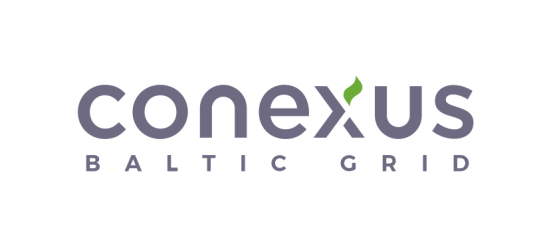 ATKLĀTAS SARUNU PROCEDŪRAS“Inčukalna PGK krānu mezglu pārbūves būvprojekta izstrāde un autoruzraudzība”Iepirkuma identifikācijas Nr. PRO-2022/052Rīga, 2022VISPĀRĪGIE NOTEIKUMIIepirkuma rīkotājs ir akciju sabiedrība “Conexus Baltic Grid”, reģistrācijas Nr. 40203041605, juridiskā adrese Stigu ielā 14, Rīgā, LV-1021 (turpmāk – Pasūtītājs).Iepirkums “Inčukalna PGK krānu mezglu pārbūves būvprojekta izstrāde un autoruzraudzība”, identifikācijas numurs PRO-2022/052, tiek organizēts kā atklāta sarunu procedūra saskaņā ar Pasūtītāja iekšējiem normatīvajiem aktiem (turpmāk – Iepirkums). Iepirkumu organizē ar akciju sabiedrības “Conexus Baltic Grid” atbildīgā valdes locekļa rīkojumu apstiprināta Iepirkuma komisija (turpmāk – Komisija).Iepirkuma mērķis ir, nodrošinot konkurenci, atklātumu un akciju sabiedrības “Conexus Baltic Grid” līdzekļu efektīvu izmantošanu, noslēgt iepirkuma līgumu (turpmāk – Līgums) ar piegādātāju (turpmāk – Pretendents), kurš iesniedzis saimnieciski visizdevīgāko piedāvājumu. Iepirkums tiek organizēts, Pasūtītājam publicējot Iepirkuma nolikumu ar pielikumiem (turpmāk – Nolikums), kā arī tā grozījumus un atbildes uz Piegādātāju uzdotajiem jautājumiem Pasūtītāja tīmekļvietnē: http://www.conexus.lv, kā arī Iepirkumu uzraudzības biroja Publikāciju vadības sistēmā publicējot Paziņojumu par iepirkumu, kuram nepiemēro Sabiedrisko pakalpojumu sniedzēju iepirkumu likumu.  Informācijas apmaiņa starp Pasūtītāju un piegādātājiem/Pretendentiem notiek, izmantojot pasta pakalpojumus, vai elektroniski, izmantojot e-pastu, vai sūtot dokumentus, kas parakstīti ar drošu elektronisko parakstu, vai pievienojot elektroniskajam pastam skenētu dokumentu. Mutvārdos sniegtā informācija Iepirkuma ietvaros nav saistoša.Pasūtītāja konktaktpersonas, kas var sniegt papildu informāciju:attiecībā uz Iepirkuma / iepirkuma priekšmeta tehniskajiem jautājumiem - akciju sabiedrības "Conexus Baltic Grid" Tehniskās attīstības un investīciju departamenta Projektu vadības biroja projektu vadītāja Inta Antonova, mobilais tālrunis (+371) 29390504, e-pasts: inta.antonova@conexus.lv;par Iepirkuma norisi un Nolikumā iekļautajām prasībām - Iepirkumu daļas vadošo iepirkumu speciālistu Aleksandru Tereševu, tālr. +371 67087924, mob. tālr. +371 26310214, e-pasts: aleksandrs.teresevs@conexus.lv.Ja Pretendents laikus ir pieprasījis papildu informāciju par Nolikumā iekļautajām prasībām, Pasūtītājs to sniedz 5 (piecu) darba dienu laikā, bet ne vēlāk kā 2 (divas) darba dienas pirms piedāvājumu iesniegšanas termiņa beigām un publicē atbildes, norādot arī uzdoto jautājumu, Pasūtītāja tīmekļvietnē: http://www.conexus.lv. Papildu informāciju Pasūtītājs nosūta piegādātājam, kas uzdevis jautājumu, elektroniski uz tā elektroniskā pasta adresi, pievienojot elektroniskajam pastam skenētu dokumentu, vai pa pastu.Pretendentam ir rūpīgi jāiepazīstas ar Nolikumu, jāievēro visas Nolikumā un tā pielikumos minētās prasības un jāuzņemas atbildība par iesniegtā piedāvājuma (turpmāk – Piedāvājums) atbilstību Nolikuma prasībām.Piedāvājuma iesniegšana nozīmē Pretendenta skaidru un galīgu nodomu piedalīties Iepirkumā un Nolikumā ietverto nosacījumu un noteikumu akceptēšanu, apliecinot izpratni par Nolikumā iekļautajām prasībām. Piedāvājums ir juridiski saistošs Pretendentam, kurš to iesniedzis. Pēc iesniegšanas atklātie Piedāvājuma trūkumi vai neatbilstības Nolikuma prasībām nedod Pretendentam pamatu Piedāvājuma cenas palielināšanai vai Līguma izpildes termiņa pagarināšanai.Katrs Pretendents drīkst iesniegt tikai vienu Piedāvājumu. Piedāvājums iesniedzams par visu iepirkuma priekšmeta apjomu kopā.Pretendentam nav atļauts iesniegt Piedāvājuma variantus.Jebkurš Pretendenta Piedāvājumā iekļautais noteikums vai nosacījums, kas ir pretrunā ar Nolikumu un tajā iekļautājām prasībām, var būt par iemeslu Piedāvājuma noraidīšanai. Pasūtītājam ir tiesības noraidīt jebkuru Piedāvājumu, kas neatbilst Nolikumā izvirzītajām prasībām.Pasūtītājs nav atbildīgs par Pretendentu nepilnīgi sagatavotajiem piedāvājumiem, ja Pretendents nav ņēmis vērā izmaiņas, sniegtās atbildes un precizējumus par Nolikumā iekļautajām prasībām, kas tiek publicētas Pasūtītāja tīmekļvietnē: http://www.conexus.lv.Pretendents pilnībā sedz visus izdevumus, kas tam radušies saistībā ar Piedāvājuma sagatavošanu un iesniegšanu. Pasūtītājs neuzņemas nekādu atbildību par šīm izmaksām, neatkarīgi no Iepirkuma rezultāta.Pretendentam ir tiesības slēgt līgumus ar apakšuzņēmējiem ar noteikumu, ka pilnu atbildību par paredzamā Līguma izpildi uzņemas Pretendents, kā arī tiks ievēroti visi Nolikuma 5. sadaļas nosacījumi.INFORMĀCIJA PAR IEPIRKUMA PRIEKŠMETUIepirkuma priekšmets ir Inčukalna pazemes gāzes krātuves (turpmāk – Inčukalna PGK) kompresoru stacijas Nr. 2 krānu mezglu Nr. 42, 45 un 33 pārbūves un Inčukalna PGK krāna mezgla Nr. 27 pārbūve un krāna Nr. 28 piedziņas nomaiņas būvprojekta izstrāde un autoruzraudzība saskaņā ar Tehnisko specifikāciju (Projektēšanas uzdevumu) (Nolikuma 2. pielikums), Pretendenta iesniegto Piedāvājumu un Līguma noteikumiem .Iepirkuma priekšmeta nomenklatūra (CPV kods): 71322000-1 - Inženiertehniskās projektēšanas pakalpojumi inženiertehniskajām būvēm.Līguma izpildes / būvprojekta izstrādes un autoruzraudzības termiņi un nosacījumi:Būvprojekta ekonomiskās daļas (Gāzes apgādes (ārējās) daļas) - iekārtu, konstrukciju un materiālu specifikācijas izstrāde un nodošana Pasūtītājam – trīs mēnešu laikā no līguma spēkā stāšanas dienas;Būvprojekta saskaņošana ar Pasūtītāju un Būvprojekta iesniegšana Pasūtītājam būvprojekta ekspertīzes veikšanai – piecu mēnešu laikā no līguma spēkā stāšanas dienas. Pirms būvprojekta nodošanas ekspertīzei, būvprojektu nepieciešams saskaņot ar Pasūtītāju (būvprojekta izskatīšanas termiņš 10 darba dienas);Būvprojekta ekspertīzes veikšanu nodrošina Pasūtītājs – sešu nedēļu laikā no Būvprojekta saņemšanas (punkts 2.3.2.);Būvprojekta apstiprināšana būvvaldē, saņemot atzīmi būvatļaujā par projektēšanas nosacījumu izpildi – sešu nedēļu laikā no Būvprojekta ekpertīzes pabeigšanas (punkts 2.3.3.);Autoruzraudzība jāveic būvdarbu laikā, kas plānoti laika posmā no 2023. gada marta līdz 2023. gada jūlijam. Precīzs būvdarbu veikšanas laiks tiks noteikts atkarībā no dabasgāzes iesūknēšanas-izņemšanas perioda izmaiņām.Šajā punktā norādītie termiņi var tikt grozīti, Pusēm atsevišķi rakstveidā vienojoties. Pasūtītājam nav pienākuma pagarināt izpildes termiņu, ja Pasūtītājs uzskata, ka Izpildītāja norādītie iemesli termiņa pagarināšanai nav objektīvi pamatoti vai Pretendents varēja, vai tam vajadzēja paredzēt šādu iemeslu iestāšanos. Pretendents, ja no viņa neatkarīgu iemeslu dēļ iestājušies tādi apstākļi, kuru rezultātā nepieciešams pagarināt Būvprojekta izstrādes termiņu, savlaicīgi rakstveidā informē par to Pasūtītāju.Piedāvājuma izvēles kritērijs ir saimnieciski visizdevīgākais piedāvājums, kuru noteiks, ņemot vērā tikai piedāvāto līguma kopējo summu.PRETENDENTA ATLASES NOTEIKUMI, IESNIEDZAMIE DOKUMENTIPretendenta atlases noteikumi:Izslēgšanas noteikumi un to attiecināmības pārbaudei iesniedzamie dokumenti, kvalifikācijas prasības un to izpildes apliecināšanai iesniedzamie dokumenti:Gadījumā, ja Pretendents ir ārvalstīs reģistrēts komersants, tad piedāvājumā papildus norāda, vai:Pretendents ir/nav uzskatāms par ar Pasūtītāju saistītu uzņēmumu likuma „Par uzņēmumu ienākuma nodokli” izpratnē;Pretendents ir/nav reģistrēts valstī, ar kuru Latvijas Republikai noslēgta Konvencija par nodokļu dubultās uzlikšanas un nodokļu nemaksāšanas novēršanu (turpmāk – Nodokļu konvencija).Gadījumā, ja par Iepirkuma uzvarētāju tiks atzīts:zemu nodokļu vai beznodokļu valstīs vai teritorijās reģistrēts komersants, vai ārvalstīs reģistrēts komersants, kas uzskatāms par ar Pasūtītāju saistīto uzņēmumu likuma "Par uzņēmumu ienākuma nodokli" izpratnē, Pasūtītāja noteiktajā kārtībā uzvarētājam būs jāiesniedz informācija par transferta cenas pamatojumu un darījuma (cenas) atbilstības tirgus cenai (vērtībai) pamatojumu;ārvalstīs reģistrēts komersants, kurš nav Eiropas Savienības dalībvalsts rezidents, un piedāvājumā būs paredzēts kā apakšuzņēmēju piesaistīt Eiropas Savienības dalībvalsts rezidentu (tai skaitā Latvijas Republikas rezidentu), iepirkuma līgumā tiks iekļauts noteikums, ka pēc darbu pabeigšanas par šī apakšuzņēmēja sniegtajiem pakalpojumiem vai nosūtīto preci rēķinu apakšuzņēmējs izraksta Pasūtītājam.Izziņas un citus dokumentus izslēgšanas nosacījumu pārbaudei, kurus Nolikumā noteiktajos gadījumos izsniedz Latvijas kompetentās institūcijas, Pasūtītājs pieņem un atzīst, ja tie izdoti ne agrāk kā vienu mēnesi pirms iesniegšanas dienas, bet ārvalstu kompetento institūciju izsniegtās izziņas un citus dokumentus Pasūtītājs pieņem un atzīst, ja tie izdoti ne agrāk kā sešus mēnešus pirms iesniegšanas dienas, ja izziņas vai dokumenta izdevējs nav norādījis īsāku tā derīguma termiņu.Pasūtītājs pieņem Eiropas vienoto iepirkuma procedūras dokumentu kā sākotnējo pierādījumu atbilstībai Nolikumā noteiktajām Pretendentu atlases prasībām. Ja Pretendents izvēlējies iesniegt Eiropas vienoto iepirkuma procedūras dokumentu, lai apliecinātu, ka tas atbilst iepirkuma procedūras dokumentos noteiktajām Pretendentu atlases prasībām, Pretendents iesniedz atsevišķu Eiropas vienoto iepirkuma procedūras dokumentu par katru apakšuzņēmēju. Piegādātāju apvienība iesniedz atsevišķu Eiropas vienoto iepirkuma procedūras dokumentu par katru tās dalībnieku.Pretendents var Pasūtītājam iesniegt Eiropas vienoto iepirkuma procedūras dokumentu, kas ir bijis iesniegts citā iepirkuma procedūrā, ja Pretendents apliecina, ka dokumentā iekļautā informācija ir pareiza.Pasūtītājs jebkurā Iepirkuma stadijā ir tiesīgs prasīt, lai Pretendents iesniedz visus vai daļu no dokumentiem, kas apliecina atbilstību Nolikumā noteiktajām Pretendentu atlases prasībām. Pasūtītājs nepieprasa tādus dokumentus un informāciju, kas ir tā rīcībā vai ir pieejama publiskās datubāzēs.Eiropas vienotais iepirkuma procedūras dokuments pieejams Elektroniskās iepirkumu sistēmas tīmekļvietnē: http://espd.eis.gov.lv/. Aizpildīto Eiropas vienoto iepirkuma procedūras dokumenta veidlapu Pretendents izdrukā un pievieno piedāvājuma kvalifikācijas dokumentiem, norādot saiti uz to.Ja Komisija konstatēs, ka saskaņā ar Valsts ieņēmumu dienesta publiskās nodokļu parādnieku datubāzes pēdējās datu aktualizācijas datumā ievietoto informāciju Pretendentam vai Nolikuma 3.1.1.5. – 3.1.1.7. punktā minētajai personai piedāvājumu iesniegšanas termiņa pēdējā dienā ir nodokļu parādi (tai skaitā valsts sociālās apdrošināšanas obligāto iemaksu parādi), kas kopsummā pārsniedz 150 euro, Komisija nosaka termiņu — 10 dienas pēc informācijas izsniegšanas vai nosūtīšanas dienas — apliecinājuma iesniegšanai par to, ka Pretendentam piedāvājumu iesniegšanas termiņa pēdējā dienā nebija nodokļu parādu (tai skaitā valsts sociālās apdrošināšanas obligāto iemaksu parādu), kas kopsummā pārsniedz 150 euro. Ja noteiktajā termiņā apliecinājums nav iesniegts, Komisija Pretendentu izslēdz no dalības Iepirkumā.Pretendents, lai apliecinātu, ka tam, kā arī Nolikuma 3.1.1.5. – 3.1.1.7. punktā minētajai personai, nebija nodokļu parādu (tai skaitā valsts sociālās apdrošināšanas obligāto iemaksu parādu), kas kopsummā Latvijā pārsniedz 150 euro, Nolikuma 3.1.6. punktā minētajā termiņā iesniedz:attiecīgās personas vai tās pārstāvja apliecinātu izdruku no Valsts ieņēmumu dienesta elektroniskās deklarēšanas sistēmas vai Valsts ieņēmumu dienesta izziņu par to, ka šai personai nebija attiecīgo nodokļu parādu (tai skaitā valsts sociālās apdrošināšanas obligāto iemaksu parādu);Valsts ieņēmumu dienesta izdota lēmuma kopiju par nodokļu samaksas termiņa pagarināšanu vai atlikšanu vai vienošanās ar Valsts ieņēmumu dienestu par nodokļu parāda nomaksu kopiju, vai citus objektīvus pierādījumus par nodokļu parādu neesību.Iesniedzamie dokumentiIesniedzot Piedāvājumu, Pretendentam jāpievieno šādi dokumenti, kas apliecina tā tiesības piedalīties Iepirkumā, kā arī sniedz vispārēju informāciju par Pretendentu:Pieteikuma vēstule dalībai Iepirkumā, kas aizpildīta un noformēta atbilstoši Nolikuma 1. pielikumā pievienotajam paraugam.Pretendenta atlases dokumenti, atbilstoši Nolikuma 3.1. punktā noteiktajam, un:Gadījumā, ja piedāvājumu iesniedz piegādātāju apvienība vai personālsabiedrība - visu personu, kas iekļautas piegādātāju apvienībā vai personālsabiedrībā, parakstīts sabiedrības līgums un/vai vienošanās, protokols vai cits dokuments, kurā jābūt noradītam katras personas atbildības apjomam un lomu sadalījumam (kurš piegādātāju apvienības dalībnieks vai personālsabiedrības biedrs ir pilnvarots pārstāvēt piegādātāju apvienību vai personālsabiedrību piedāvājuma iesniegšanai un iepirkuma līguma slēgšanai, kā arī kādu daļu no iepirkuma līguma izpildīs katrs piegādātāju apvienības dalībnieks vai personālsabiedrības biedrs).Apakšuzņēmēju piesaistes gadījumā:Pretendents norāda visus paredzamos apakšuzņēmējus un norāda apakšuzņēmējiem izpildei nododamās Līguma daļas, darbu veidus un to apjomu procentos (Nolikuma 6. pielikums).Pievieno visu piesaistīto apakšuzņēmēju parakstīti apliecinājumi par piekrišanu un apņemšanos izpildīt norādīto Līguma daļu atbilstoši paraugam Nolikuma 7. pielikumā.Tehniskais piedāvājums:Būvprojekta izstrādes kalendārais grafiks.Pretendentam jāsagatavo un jāiesniedz piedāvājums tā, lai tas saturētu visu informāciju, kas nepieciešama vērtēšanas procesā saskaņā ar Nolikumā noteikto.Pretendents ir tiesīgs Tehniskajā piedāvājuma iekļaut jebkādus citus dokumentus un informāciju, ko Pretendents uzskata par nepieciešamu norādīt.Finanšu piedāvājums:Finanšu piedāvājumu Pretendents sagatavo un iesniedz, izmantojot Finanšu piedāvājuma formu (Nolikuma 3. pielikums).Piedāvājuma cenā Pretendents ietver visas ar Līguma izpildi saistītās izmaksas, tajā skaitā visas nodevas, nodokļus (izņemot pievienotās vērtības nodokli (PVN), kas Pretendentam varētu rasties saistībā ar savlaicīgu un kvalitatīvu Līguma izpildi.Finanšu piedāvājumā cenas/summas jānorāda EUR bez PVN. Pozīciju kopsummas un līguma kopējā summa ir jāaprēķina un jānorāda ar precizitāti 2 (divas) zīmes aiz komata.Cenām, kuras piedāvā Pretendents, jābūt fiksētām uz visu Līguma izpildes laiku, un tās nevar būt objekts nekādiem vēlākiem pārrēķiniem, izņemot gadījumus, kad tas ir paredzēts Nolikumā un/vai Līgumā.Pretendents finanšu piedāvājumā norāda, vai tam ir nepieciešams avanss, kā arī avansa apmēru procentos no kopējās piedāvātās summas. Avansa apmērs nevar pārsniegt 20%. Piedāvājums, kurā Pretendents norādīs avansa summu, kas pārsniedz 20%, tiks noraidīts kā Nolikuma prasībām neatbilstošs.Finanšu piedāvājuma veidlapā nedrīkst mainīt un dzēst norādītās/definētās ailes, bet drīkst papildināt Finanšu piedāvājuma veidlapu ar papildus ailēm.Pasūtītājs var pieprasīt Pretendentam iesniegt detalizētāku cenu / līguma kopējās summas veidošanās mehānismu.APAKŠUZŅĒMĒJI, PERSONĀLS, TO PIESAISTE UN NOMAIŅAPiedāvājumā norādītie apakšuzņēmēji, personāls Pretendentam ir jāpiesaista Līguma izpildē attiecīgajā daļā atbilstoši Piedāvājumā norādītajam nododamo Līguma daļu vai lomu un to apjoma sadalījumam.Pretendents, ar kuru Iepirkuma rezultātā tiks noslēgts Līgums, nav tiesīgs bez saskaņošanas ar Pasūtītāju veikt piedāvājumā norādītā personāla un apakšuzņēmēju nomaiņu, kā arī iesaistīt papildu personālu un apakšuzņēmējus iepirkuma līguma izpildē. Pasūtītājs var prasīt personāla un apakšuzņēmēja viedokli par nomaiņas iemesliem.Piedāvājumā norādītā personāla un apakšuzņēmēju nomaiņa pieļaujama tikai Nolikumā un Līgumā norādītajā kārtībā un gadījumos. Pasūtītājs nepiekritīs Piedāvājumā norādītā personāla nomaiņai Līgumā un Nolikumā paredzētajos gadījumos, kā arī gadījumos, kad piedāvātais personāls neatbilst Nolikumā noteiktajām personālam izvirzītajām prasībām vai tam nav vismaz tāda pati kvalifikācija un pieredze kā personālam, kas tika vērtēts, nosakot saimnieciski visizdevīgāko Piedāvājumu.Pasūtītājs nepiekritīs Piedāvājumā norādītā apakšuzņēmēja nomaiņai, ja pastāv kāds no šādiem nosacījumiem:piedāvātais apakšuzņēmējs neatbilst Nolikumā noteiktajām apakšuzņēmējiem izvirzītajām prasībām;apakšuzņēmēja maiņas rezultātā tiktu veikti tādi grozījumi Pretendenta piedāvājumā, kas, ja sākotnēji būtu tajā iekļauti, ietekmētu piedāvājuma izvēli atbilstoši Nolikumā noteiktajiem piedāvājuma izvērtēšanas kritērijiem.Pasūtītājs nepiekritīs jauna apakšuzņēmēja piesaistei gadījumā, kad šādas izmaiņas, ja tās tiktu izdarītas sākotnējā piedāvājumā, būtu ietekmējušas Piedāvājuma izvēli Nolikuma dokumentos noteiktajiem piedāvājuma izvērtēšanas kritērijiem.Pasūtītājs pieņems lēmumu atļaut vai atteikt Pretendentam, ar kuru tiks noslēgts Līgums, veikt personāla vai apakšuzņēmēju nomaiņu vai jaunu apakšuzņēmēju iesaistīšanu Līguma izpildē iespējami īsā laikā, bet ne vēlāk kā 5 (piecu) darba dienu laikā pēc tam, kad būs saņemta visa informācija un dokumenti, kas nepieciešami lēmuma pieņemšanai.Iepirkumā izraudzītais Pretendents ir atbildīgs par to, lai noteikumus par Līguma izpildē iesaistītā personāla vai apakšuzņēmēju nomaiņu vai jaunu apakšuzņēmēju iesaistīšanu Līguma izpildē ievēro arī tā iesaistītie apakšuzņēmēji.Ja Pasūtītājs Līguma izpildes gaitā konstatēs, ka Iepirkumā izraudzītais Pretendents (tā iesaistītais apakšuzņēmējs) ir pārkāpis Nolikuma un/vai Līguma noteikumus par Līguma izpildē iesaistītā personāla vai apakšuzņēmēju nomaiņu vai jaunu apakšuzņēmēju iesaistīšanu Līguma izpildē, Pasūtītājs ir tiesīgs Līguma noteiktajā kārtībā piemērot līgumsodu par katru šādu gadījumu (ja tāds ir paredzēts).PIEDĀVĀJUMS, SARUNAS AR PRETENDENTIEMPiedāvājuma sagatavošana un noformēšanaPretendents Piedāvājumu sagatavo un iesniedz elektroniskā formātā (.doc, .docx, .xls, .xlsx, .odf, .pdf – ar pieejamu teksta meklēšanas, kopēšanas un drukāšanas funkcionalitāti), ievērojot normatīvos aktus par elektronisko dokumentu noformēšanu, tostarp parakstītu ar drošu elektronisko parakstu, kas satur laika zīmogu.Pretendens Piedāvājuma datu aizsardzībai izmanto papildu šifrēšanu, lai Piedāvājumā iekļautā informācija nebūtu pieejama līdz piedāvājumu atvēršanas brīdim. Pretendentam ne ātrāk kā 15 minūtes pirms un ne vēlāk kā 5 minūšu laikā pēc noteiktā Piedāvājumu iesniegšanas termiņa beigām jāiesniedz derīga elektroniska atslēga un parole šifrētā dokumenta atvēršanai.Pasūtītājs neatbild par tāda Piedāvājuma priekšlaicīgu atvēršanu, kurš nav noformēts atbilstoši iepriekš norādītajām prasībām. Pasūtītājam ir tiesības, bet nav pienākums šādu Piedāvājumu noraidīt.Pretendents piedāvājuma noformēšanā ievēro Dokumentu juridiskā spēka likumā, Elektronisko dokumentu likumā, Ministru kabineta 2018. gada 4. septembra noteikumos Nr. 558 „Dokumentu izstrādāšanas un noformēšanas kārtība” un Ministru kabineta 2005. gada 28. jūnija noteikumos Nr. 473 “Elektronisko dokumentu izstrādāšanas, noformēšanas, glabāšanas un aprites kārtība valsts un pašvaldību iestādēs un kārtība, kādā notiek elektronisko dokumentu aprite starp valsts un pašvaldību iestādēm vai starp šīm iestādēm un fiziskajām un juridiskajām personām” noteiktās prasības attiecībā uz dokumentu izstrādi, noformēšanu, elektronisko dokumentu, kā arī drukātas formas dokumentu elektronisko kopiju noformēšanu un to juridisko spēku.Piedāvājums nedrīkst saturēt datorvīrusus un citas kaitīgas programmatūras vai to ģeneratorus.Pasūtītājs, ja tam rodas šaubas par iesniegtā dokumenta/kopijas autentiskumu, var pieprasīt, lai Pretendents uzrāda dokumenta oriģinālu vai iesniedz apliecinātu kopiju.Pretendents ir tiesīgs apliecināt visus piedāvājumā esošos atvasinātos dokumentus un tulkojumus, iesniedzot vienu kopēju apliecinājumu, kas attiecas uz visiem atvasinātajiem dokumentiem un tulkojumiem.Piedāvājumā ietvertie dokumenti jāparaksta kopā kā viena datne, ietverot atsevišķu datni, kurā norādītas pievienotās datnes (datnes nosaukums un īss saturs).Piedāvājums jāsagatavo latviešu valodā. Citās valodās iesniegtajiem dokumentiem jāpievieno tulkojums latviešu valodā, kas apliecināts saskaņā ar Ministru kabineta 2000. gada 22. augusta noteikumiem Nr. 291 „Kārtība, kādā apliecināmi dokumentu tulkojumi valsts valodā”. Par dokumentu tulkojuma atbilstību oriģinālam atbild Pretendents.Ja pastāvēs jebkāda veida pretrunas starp skaitlisko vērtību apzīmējumiem ar vārdiem un skaitļiem, noteicošais būs apzīmējums ar vārdiem, izņemot gadījumus, kad skaitliskais vērtējums ir aprēķināms un korekts un apzīmējumā ar vārdiem ir acīmredzama drukas kļūda.Piedāvājums un apliecinājumi jāparaksta Pretendenta pārstāvim ar paraksta tiesībām vai tā pilnvarotai personai (pievienojot pilnvaru). Pilnvarā precīzi jānorāda pilnvarotajam pārstāvim piešķirto tiesību un saistību apjoms. Ja Pretendenta ieskatā kāda no piedāvājuma sastāvdaļām ir uzskatāma par komercnoslēpumu, Pretendents to norāda savā piedāvājumā. Par komercnoslēpumu nevar tikt atzīta informācija, kas saskaņā ar normatīvajiem aktiem ir vispārpieejama, tajā skaitā, Nolikumā iekļautā informācija.Pretendents pirms Piedāvājumu iesniegšanas termiņa beigām ir tiesīgs veikt Piedāvājuma papildinājumus / labojumus vai atsaukt Piedāvājumu.Piedāvājuma papildinājumi, labojumi un atsaukums jāsagatavo šajā sadaļā minētajā kārtība un jāiesniedz līdz piedāvājumu iesniegšanas termiņā beigām, nosūtot to uz šādiem e-pastiem: aleksandrs.teresevs@conexus.lv un iepirkumi@conexus.lv. Sūtījuma priekšmetā (Subject) jānorāda iepirkuma nosaukums un identifikācijas numurs un atzīme “Piedāvājuma papildinājumi”, “Piedāvājuma labojumi” vai “Piedāvājuma atsaukums”.Atsaukumam ir bezierunu raksturs un tas izslēdz Pretendenta tālāku dalību Iepirkumā. Piedāvājumu iesniegšanas vieta, laiks un kārtībaPretendentam Piedāvājums un tam pievienotie dokumenti jāiesniedz līdz 2022. gada 29. aprīļa plkst. 11.00 (pēc Latvijas laika), nosūtot to uz šādiem e-pastiem: aleksandrs.teresevs@conexus.lv un iepirkumi@conexus.lv.Sūtījuma priekšmetā (Subject) jānorāda iepirkuma nosaukums un identifikācijas numurs un atzīme “Piedāvājums”. Sūtījumā jābūt norādītam Pretendenta nosaukumam, reģistrācijas numuram un juridiskajai adresei.Pretendentam ne ātrāk kā 15 minūtes pirms un ne vēlāk kā 15 minūšu laikā pēc noteiktā Piedāvājumu iesniegšanas termiņa beigām jāiesniedz derīga elektroniska atslēga un parole šifrētā dokumenta atvēršanai.Risku par Piedāvājuma nepiegādāšanu vai nepiegādāšanu laikā uzņemas Pretendents.Ja Piedāvājumu iesniedz pēc Nolikuma 5.2.1. punktā norādītā piedāvājumu iesniegšanas termiņa beigām vai Piedāvājums nav noformēts tā, lai Piedāvājumā iekļautā informācija nebūtu pieejama līdz piedāvājumu atvēršanas brīdim, Pasūtītājs šādu Piedāvājumu atzīst par neatbilstošu nolikuma prasībām un neizskata, neatkarīgi no kavēšanās iemesla.Iesniegto Piedāvājumu Pretendents var grozīt, papildināt vai atsaukt tikai līdz piedāvājumu iesniegšanas termiņa beigām. Ja grozījumus vai papildinājumus iesniedz pēc Nolikuma 5.2.1. punktā norādītā piedāvājumu iesniegšanas termiņa beigām vai tie nav noformēti tā, lai iekļautā informācija nebūtu pieejama līdz piedāvājumu atvēršanas brīdim, Pasūtītājs tos atzīst par neatbilstošiem nolikuma prasībām un neizskata, neatkarīgi no kavēšanās iemesla.Piedāvājumu atvēršanaPiedāvājumu dokumentus, ieskaitot Piedāvājuma labojumus, papildinājumus un/vai atsaukumus, Iepirkuma komisija atver pēc Nolikumā noteiktā piedāvājumu iesniegšanas termiņa beigām.Iesniegto piedāvājumu atvēršana notiks bez pretendentu pārstāvju piedalīšanās.Sākotnējos un turpmākos piedāvājumus iepirkuma komisija izvērtē slēgtās sēdēs.Sūtījumi ar piezīmi “Piedāvājuma atsaukums” tiek atvērti pirmie, bet sūtījumi ar Piedāvājumiem, uz kuriem attiecas šie atsaukumi, netiek atvērti. Atsaukumam ir bezierunu raksturs un tas izslēdz Pretendenta turpmāku dalību Iepirkumā.Sūtījumi ar uzrakstu „Piedāvājuma papildinājumi” / “Piedāvājuma labojumi” tiek atvērti secīgi ar attiecīgā Pretendenta Piedāvājuma sūtījuma atvēršanu.Pretendentu pārstāvji Piedāvājumu vērtēšanā nepiedalās. Piedāvājumu vērtēšanu Komisija veic slēgtās sēdēs.Piedāvājuma derīguma termiņšPretendenta Piedāvājuma derīguma termiņš ir ne mazāks kā 90 (deviņdesmit) dienas pēc 5.2.1. punktā noteiktā Piedāvājumu iesniegšanas termiņa beigu datuma. Piedāvājumi ar mazāku derīguma var tikt atzīti par neatbilstošiem un var tikt noraidīti.Piedāvājums ir saistošs Pretendentam līdz īsākajam no šādiem termiņiem: visu Piedāvājuma derīguma termiņu, vai līdz Līguma slēgšanas, vai paziņojuma par Piedāvājuma noraidīšanu saņemšanas dienai.Pasūtītājs var lūgt Pretendentam pagarināt Piedāvājuma derīguma termiņu uz noteiktu laiku. Pretendentam, kuram lūgts Piedāvājuma derīguma termiņa pagarinājums, nav atļauts mainīt savu Piedāvājumu, Piedāvājuma cenu vai saturu.Piedāvājuma nodrošinājumsPiedāvājuma nodrošinājuma iesniegšana Iepirkuma ietvaros nav paredzēta.Sarunas ar pretendentiemSarunas pēc nepieciešamības var tikt rīkotas pēc Piedāvājumu pārbaudes vai Piedāvājumu pārbaudes gaitā, ja:komisijai nepieciešami Piedāvājumu precizējumi;nepieciešams vienoties par iespējamām izmaiņām Iepirkuma priekšmetā, tehniskajā specifikācijā, līguma būtiskos nosacījumos, piemēram: izpildes termiņos, Iepirkuma priekšmeta apjomā, tehniskajos noteikumos un prasībās, u.c.;nepieciešami Piedāvājumu uzlabojumi.Komisija var veikt sarunas ar Pretendentiem par to sākotnējiem un visiem turpmākajiem Piedāvājumiem, izņemot galīgos Piedāvājumus.Sarunas var notikt klātienē vai rakstveidā. Ja Pasūtītājs to uzskatīs par nepieciešamu, tad sarunas klātienē var tikt protokolētas un/vai var tikt veikts audiovizuālais ieraksts (pēc Pasūtītāja izvēles).Sarunu rezultātā Pretendentam/-iem var tikt dota iespēja uzlabot sava Piedāvājuma nosacījumus. Komisija rakstiski informē visus Pretendentus, kuru Piedāvājumi nav izslēgti saskaņā ar atlases prasībām, par visām tehnisko specifikāciju vai citām iepirkuma procedūras dokumentu izmaiņām. Iepirkuma komisija nodrošina, ka Pretendentu rīcībā ir pietiekams laiks, lai tie varētu izmainīt un atkārtoti iesniegt grozītos/uzlabotos Piedāvājumus.Komisija var pieņemt lēmumu nerīkot sarunas un piešķirt iepirkuma līguma slēgšanas tiesības, balstoties uz sākotnējiem Piedāvājumiem.PIEDĀVĀJUMU PĀRBAUDE, SAIMNIECISKI VISZIDEVĪGĀKĀ PIEDĀVĀJUMA NOTEIKŠANA UN LĒMUMA PIEŅEMŠANAIesniegto Piedāvājumu noformējuma un derīguma termiņa pārbaudeKomisija veic Pretendentu iesniegto Piedāvājumu, to noformējuma, derīguma termiņa pārbaudi. Noformējuma trūkumu gadījumā Komisija izvērtē to būtiskumu un lemj par Piedāvājuma tālāku izskatīšanu, ievērojot samērīguma principu. Komisija ir tiesīga noraidīt Piedāvājumu, ja konstatē, ka:Piedāvājums nav parakstīts;Piedāvājumam ir tādi noformējuma trūkumi, kas būtiski ietekmē Piedāvājuma vērtēšanu;Nav iesniegti visi Nolikuma 3. sadaļa minētie dokumenti;Piedāvājuma derīguma termiņš neatbilst Nolikuma 5.4. punktā nosacījumiem;Pretendents nav iesniedzis Piedāvājuma nodrošinājumu vai tā saturs neatbilst Nolikuma 5.5. punktā noteiktajām prasībām.Pretendentu atlases prasību pārbaudeKomisija pārbauda pretendenta atbilstību Nolikuma 3.1. punktā noteiktajam.Pretendents tiek izslēgts no dalības Iepirkumā, ja tas atbilst kādam no Nolikuma 3.1. punktā minētajiem izslēgšanas nosacījumiem.Izslēgšanas nosacījumu pārbaudi Komisija veic tikai tam Pretendentam, kam saskaņā ar Nolikumā noteikto būtu piešķiramas Līguma slēgšanas tiesības.Pretendents un tā Piedāvājums tiek noraidīts, ja Pretendents neatbilst kādai no Nolikuma 3.1. punktā norādītajai kvalifikācijas prasībai.Pretendentu tehnisko piedāvājumu pārbaudeKomisija pārbauda Pretendentu tehnisko piedāvājumu atbilstību Nolikumā izvirzītajām prasībām.Pretendenta piedāvājums var tikt noraidīts, ja Komisija konstatē, ka nav iesniegts kāds no obligāti iesniedzamajiem tehniskā piedāvājuma dokumentiem vai iesniegto dokumentu saturs neatbilst Nolikuma prasībām.Komisija ir tiesīga rīkot sarunas par piedāvājumu atbilstoši 5.6. punktā noteiktajām.Pretendentu finanšu piedāvājumu pārbaudePretendenta piedāvājums var tikt noraidīts, ja Komisija konstatē, ka nav iesniegti finanšu piedāvājuma dokumenti vai tie un to saturs neatbilst Nolikuma prasībām. Komisija veic aritmētisko kļūdu pārbaudi Pretendentu finanšu piedāvājumos. Ja Komisija konstatē aritmētiskās kļūdas, Komisija šīs kļūdas izlabo. Par konstatētajām kļūdām un laboto piedāvājumu Komisija informē Pretendentu, kura piedāvājumā kļūdas tika konstatētas un labotas.Pamatoti labotā Piedāvājuma cena tiek uzskatīta par saistošu pretendentam. Ja pretendents nepiekrīt Komisijas pamatoti veiktajam kļūdu labojumam, tā Piedāvājums tiek noraidīts.Ja finanšu piedāvājumā konstatēta aritmētiska kļūda nodokļu aprēķināšanā, Komisija to labo atbilstoši normatīvajos aktos noteiktajai nodokļu aprēķināšanas kārtībai.Ja pastāvēs jebkāda veida pretrunas starp skaitlisko vērtību apzīmējumiem ar vārdiem un skaitļiem, noteicošais būs apzīmējums ar vārdiem, izņemot gadījumus, kad skaitliskais vērtējums ir aprēķināms un korekts un apzīmējumā ar vārdiem ir acīmredzama drukas kļūda.Vērtējot piedāvājumu, Komisija ņems vērā veiktos labojumus.Nepamatoti lēts piedāvājums:Komisija pārbauda, vai nav iesniegts nepamatoti lēts piedāvājums. Ja Komisija konstatē, ka piedāvājums var būt nepamatoti lēts, tā rakstiski pieprasa detalizētu paskaidrojumu par būtiskiem piedāvājuma realizācijas nosacījumiem.Komisija, konsultējoties ar Pretendentu, izvērtē tā sniegtos skaidrojumus. Komisijai ir tiesības prasīt, lai Pretendents, kas ir reģistrēts Latvijā, iesniedz izdrukas no Valsts ieņēmumu dienesta elektroniskās deklarēšanas sistēmas par Pretendenta un tā piedāvājumā norādīto apakšuzņēmēju darbinieku vidējām stundas tarifa likmēm profesiju grupās, ja Valsts ieņēmumu dienests šādus datus apkopo.Komisija noraida piedāvājumu kā nepamatoti lētu, ja sniegtie skaidrojumi nepamato Pretendenta piedāvāto zemo cenas vai izmaksu līmeni vai ja cenā vai izmaksās nav iekļautas izmaksas, kas saistītas ar vides, sociālo un darba tiesību un darba aizsardzības jomas normatīvajos aktos un darba koplīgumos noteikto pienākumu ievērošanu.Komisija ir tiesīga rīkot sarunas par piedāvājumu atbilstoši 5.6. punktā noteiktajām.Saimnieciski visizdevīgākā piedāvājuma noteikšanaPiedāvājuma izvēles kritērijs ir saimnieciski visizdevīgākais piedāvājums, kuru noteiks, ņemot vērā tikai piedāvāto līguma kopējo summu. Komisija par saimnieciski visizdevīgāko piedāvājumu atzīs Nolikuma prasībām atbilstošu piedāvājumu ar zemāko piedāvāto līguma kopējo cenu.Komisija līguma slēgšanas tiesības piešķir Pretendentam, kura piedāvājums ir atzīstams par atbilstošu visām Nolikuma prasībām un ir saimnieciski visizdevīgākais.Lēmuma pieņemšanaPēc Piedāvājumu izvērtēšanas Komisija pieņem kādu no šādiem lēmumiem:par Iepirkuma uzvarētāju atzīt Pretendentu, kurš piedāvājis Nolikuma prasībām atbilstošu saimnieciski visizdevīgāko piedāvājumu, un ar kuru tiks noslēgts Līgums;izbeigt Iepirkumu, ja:nav iesniegti piedāvājumi;Pretendenti neatbilst atlases prasībām;iesniegti Nolikuma prasībām neatbilstoši piedāvājumi;piedāvājumi pārsniedz Nolikumā norādīto paredzamo līgumcenu (ja tāda ir norādīta);piedāvājumi atzīti par nepamatoti lētiem.pārtraukt Iepirkumu, ja:piedāvājumu ir iesniedzis tikai viens Pretendents un Komisija konstatē, ka Nolikumā izvirzītās kvalifikācijas prasības nav objektīvas un samērīgas. Ja Nolikumā izvirzītās kvalifikācijas prasības ir objektīvas un samērīgas komisija lemj, vai vienīgais Piedāvājums ir Pasūtītāja vajadzībām atbilstošs un saimnieciski izdevīgs, un vai ir iespējama Līguma slēgšana ar vienīgo Pretendentu;nākamais Pretendents, kurš piedāvājis saimnieciski visizdevīgāko piedāvājumu, ir uzskatāms par vienu tirgus dalībnieku kopā ar sākotnēji izraudzīto Pretendentu, kuram bija piešķirtas iepirkuma līguma slēgšanas tiesības;tam ir objektīvs pamatojums.Iepirkuma izbeigšanas vai pārtraukšanas gadījumā, Pasūtītājs neuzņemas nekādas saistības pret Pretendentiem.Komisijas pieņemtais lēmums tiek apstiprināts Pasūtītāja darbību reglamentējošos iekšējos dokumentos noteiktajā kārtībā.LĒMUMA PAZIŅOŠANA, LĪGUMA PĀRRUNAS UN NOSLĒGŠANAKomisija par Iepirkumā pieņemto lēmumu informē Pretendentus elektroniski, izmatojot e-pastu.Pasūtītājs uzaicinās Pretendentu, kurš tiks atzīts par Iepirkuma uzvarētāju, uz Līguma pārrunām. Nesekmīgu līguma pārrunu gadījumā Pasūtītājam ir tiesības uzaicināt uz līguma pārrunām Pretendentu, kurš iesniedzis nākamo saimnieciski visizdevīgāko piedāvājumu.Iepirkuma uzvarētāja iesniegtais Piedāvājums ir pamats līguma (turpmāk – Līgums) noslēgšanai.Noslēdzot Līgumu ar Iepirkuma uzvarētāju (turpmāk šajā punktā – Izpildītājs), atbilstoši pārrunu rezultātam tiks iekļauti noteikumi/punkti šādā vai precizētā redakcijā:Pasūtītājam uzsākot Būvprojekta realizāciju, Izpildītājs apņemas veikt būvdarbu autoruzraudzību, par to slēdzot atsevišķu vienošanos ar Pasūtītāju par autoruzraudzības veikšanu par līgumcenu, kas noteikta atbilstoši iesniegtā piedāvājuma noteikumiem.Izpildītājs veic Būvprojekta izstrādi saskaņā ar Līgumu, Projektēšanas uzdevumu, ievērojot atbilstošo Latvijas valsts standartu, Būvniecības likuma, Vispārīgo būvnoteikumu, būvnormatīvu un citu normatīvo aktu prasības. Ja Izpildītājam ir nepieciešams Pasūtītāja atbalsts vai dokumenti projektēšanas uzsākšanai, Izpildītājs tos nekavējoties rakstiski pieprasa Pasūtītājam.Izpildītājs apliecina, ka, realizējot Būvprojektu, projektējamās tehnoloģiskās iekārtas būs savietojamas ar esošajām Pasūtītāja būvēm un tehnoloģiskajām iekārtām.Izpildītājam ir pienākums 3 (trīs) darba dienu laikā pēc Līguma noslēgšanas iesniegt Pasūtītājam Izpildītāja profesionālās civiltiesiskās apdrošināšanas polises, kas izsniegta atbilstoši Ministru kabineta 2014.gada 19.augusta noteikumiem Nr.502 “Noteikumi par būvspeciālistu un būvdarbu veicēju civiltiesiskās atbildības apdrošināšanu” prasībām, kopiju, kas paredz atlīdzināt Izpildītāja nodarīto kaitējumu (tai skaitā arī Būvprojekta kļūdas vai nepilnību dēļ) Pasūtītāja un trešo personu dzīvībai vai veselībai nodarītajiem zaudējumiem, kā arī Pasūtītāja un trešo personu mantai. Izpildītājs Apdrošināšanas polisi uztur spēkā visā projektēšanas darbu izpildes laikā, kā arī Objekta pārbūves darbu izpildes laikā.Būvprojekta izstrādes laikā Izpildītājs ar Pasūtītāju rakstiski saskaņo visus galvenos tehniskos un tehnoloģiskos risinājumus.Būvprojekta izstrādes laikā Izpildītājs ne retāk kā reizi mēnesī organizē sanāksmes, kurās Izpildītājs ziņo Pasūtītājam par Būvprojekta izstrādes gaitu, kā arī Puses apspriež citus jautājumus saistībā ar Būvprojekta izstrādi. Sanāksmes norises vieta tiek noteikta Pasūtītāja telpās, iepriekš vienojoties ar Pasūtītāja atbildīgo personu par sanāksmes norises vietas un laiku. Izpildītājs protokolē sanāksmes norises gaitu un pēc protokola sagatavošanas iesniedz to parakstīt Pasūtītāja atbildīgajai personai.Izpildītājs izstrādāto Būvprojektu saskaņo normatīvajos aktos noteiktajā kārtībā ar visām institūcijām, kas izsniegušas tehniskos noteikumus, ar piekritīgo būvvaldi, kā arī ar visiem zemes īpašniekiem, kuru zemesgabalos paredzēts veikt Būvprojekta realizāciju, vai kuru zemesgabali tiks apgrūtināti ar aizsargjoslām.Ja Izpildītāja izstrādātā Projekta kvalitāte neatbilst Līguma noteikumiem vai tiek saņemts negatīvs eksperta atzinums, tad Izpildītājam ir pienākums par saviem līdzekļiem un termiņā, kas nepārsniedz 10 (desmit) darba dienas no Pasūtītāja pretenzijas nosūtīšanas, novērst konstatētos trūkumus. Minēto darbu veikšana nav pamats Būvprojekta izpildes termiņa pagarinājumam.Ja Izpildītājs Projekta izstrādi nav veicis Līgumā noteiktajā termiņā vai nav ievērojis citus Līgumā noteiktos termiņus, Pasūtītājam ir tiesības prasīt Izpildītājam maksāt līgumsodu 0,2% apmērā no kopējās Līguma summas par katru nokavēto dienu, bet ne vairāk kā 10% no Līguma summas. Līgumsodu Pasūtītājs ir tiesīgs ieturēt, veicot ieskaitu no Līguma summas samaksas Izpildītājam. Līgumsoda samaksa neatbrīvo Izpildītāju no Līguma saistību izpildes pienākuma.Ja Izpildītājs ir pārkāpis normatīvo aktu prasības vai jebkādā citā veidā tā izstrādātā Būvprojekta dēļ Pasūtītājam vai trešajām personām ir nodarīti zaudējumi, Izpildītājs atlīdzina Pasūtītājam vai trešajām personām nodarīto kaitējumu pilnā apmērā.Izpildītājs norīko atbildīgo Darbu vadītāju, kurš nodrošinās Darbu izpildi, to vadību un uzraudzību, kā arī komunikāciju ar Pasūtītāju.Apstākļu, kas dod pamatu prasīt palielināt līgumcenu vai pagarināt Darbu izpildes termiņu apraksts, paredzot procesuālo kārtību līguma līgumcenas vai Darbu izpildes termiņa izmaiņām un noteikumus, ka procesuālās kārtības neievērošanas gadījumā Izpildītājs zaudē tiesības palielināt līguma summu vai pagarināt Darbu izpildes termiņu, savukārt Pasūtītājs ir atbrīvots no jebkādas atbildības saistībā ar šo prasījumu.Pasūtītājs Darbu veikšanai nepieciešamo avansu (ja tāds nepieciešams) samaksā ne vairāk kā 20% no šo Projektēšanas darbu izpildes summas.Samaksu par Projektēšanas darbiem Pasūtītājs veic šādā kārtībā un termiņos: 60% (līdz 80%, ja netiek prasīts avanss) apmērā no Līguma summas - 10 (desmit) darba dienu laikā pēc Būvprojekta nodošanas Pasūtītājam, lai Būvprojektu nodotu ekspertīzes veikšanai, Būvprojekta pieņemšanas – nodošanas akta abpusējas parakstīšanas un Izpildītāja rēķina saņemšanas; atlikušo Līguma summu 10 (desmit) darba dienu laikā Pasūtītājs samaksā Izpildītājam pēc Būvprojekta apstiprināšanas ar atzīmi būvatļaujā par projektēšanas nosacījumu izpildi, Būvprojekta pieņemšanas – nodošanas akta abpusējas parakstīšanas un Izpildītāja rēķina saņemšanas.Pasūtītājam ir tiesības aizturēt maksājumu, kas veicams Izpildītājam, nemaksājot par to nokavējuma procentus, ja Izpildītāja izpildītais Būvprojekts ir nekvalitatīvs vai tas nav pieņemts Līgumā noteiktajā kārtībā. Šādi aizturēts maksājums tiek izmaksāts, bet bez nokavējuma procentiem, tiklīdz Būvprojekts ir pieņemts ar abpusēji parakstītu pieņemšanas - nodošanas aktu.Nododot Projektu un saņemot Līgumā paredzēto atlīdzību par Būvprojekta izstrādi, Izpildītājs vienlaikus bez papildu atlīdzības nodod Pasūtītājam visas autora mantiskās tiesības uz Līguma ietvaros radītajiem autortiesību objektiem, tai skaitā, bet ne tikai Būvprojektu un citiem ar Būvprojektu saistītajiem autortiesību objektiem. Izpildītājs apliecina, ka nevienai trešajai personai nepastāv autora mantiskās tiesības uz Līguma ietvaros radītajiem autortiesību objektiem, un Pasūtītājs tam nodotās autora mantiskās tiesības var izlietot neierobežotu laiku visā pasaulē.Izpildītājs veic visus nepieciešamos pasākumus, lai novērstu jebkādu situāciju, kurā Līguma izpilde objektīvi ir apdraudēta tādu iemeslu dēļ, kas saistīti ar ekonomiskajām interesēm, politisko vai nacionālo piederību, ģimenes vai emocionālo saikni vai citām kopīgām interesēm ar Pasūtītāju vai jebkuru citu trešo personu, kas iesaistīta Līguma izpildē ("interešu konflikts").Par jebkuru situāciju, kas izraisa vai var izraisīt interešu konfliktu Līguma izpildes laikā, nekavējoties rakstveidā jāpaziņo Pasūtītājam. Izpildītājs nekavējoties veic visus nepieciešamos pasākumus, lai labotu šo situāciju. Pasūtītājs patur tiesības pārbaudīt, vai Izpildītāja veiktie pasākumi ir atbilstoši, un noteiktā termiņā var pieprasīt Izpildītājam veikt papildu pasākumus.Pasūtītājam ir tiesības vienpusēji izbeigt Līgumu, par to 5 (piecas) darba dienas iepriekš rakstiski brīdinot Izpildītāju, šādos gadījumos:Izpildītājs savas vainas dēļ kavē Līgumā noteikto Darbu izpildes un nodošanas termiņu vairāk par 10 (desmit) darba dienām;Izpildītājs veic Darbu izpildi neatbilstoši Līguma noteikumiem, vai citādi pārkāpj Līguma noteikumus, par ko tika brīdināts no Pasūtītāja puses, bet nav novērsis pārkāpumu atbilstoši Pasūtītāja norādījumiem Pasūtītāja noteiktajā termiņā;Izpildītājam ir pasludināts maksātnespējas process, apturēta tā saimnieciskā darbība vai Izpildītājs tiek likvidēts;Līgumu nav iespējams izpildīt tādēļ, ka Līguma izpildes laikā ir piemērotas starptautiskās vai nacionālās sankcijas vai būtiskas finanšu un kapitāla tirgus intereses ietekmējošas ES vai Ziemeļatlantijas līguma organizācijas dalībvalsts noteiktās sankcijas;Izpildītājs ar tādu kompetentās institūcijas lēmumu vai tiesas spriedumu, kas stājies spēkā un kļuvis neapstrīdams un nepārsūdzams, ir atzīts par vainīgu konkurences tiesību pārkāpumā, kas izpaužas kā horizontālā karteļa vienošanās, izņemot gadījumu, kad attiecīgā institūcija, konstatējot konkurences tiesību pārkāpumu, par sadarbību iecietības programmas ietvaros Izpildītāju ir atbrīvojusi no naudas soda vai samazinājusi naudas sodu.Strīdus un nesaskaņas, kas rodas Līguma izpildes gaitā, Puses risina savstarpējo pārrunu ceļā. Ja Puses nevar vienoties, tad jebkurš strīds, nesaskaņa vai prasība, kas saistīti ar Līgumu, tā izbeigšanu, grozīšanu vai spēkā esamību, tiek risināti Latvijas Republikas tiesā, saskaņā ar spēkā esošajiem Latvijas Republikas normatīvajiem aktiem.Līgums jānoslēdz 30 (trīsdesmit) dienu laikā no dienas, kad Pasūtītājs ir informējis Pretendentu par Iepirkuma rezultātu.Ja Pasūtītājs un Iepirkuma uzvarētājs 30 (trīsdesmit) dienu laikā no dienas, kad Pasūtītājs ir informējis pēdējo par Iepirkuma rezultātu, nenoslēdz Līgumu, Pasūtītājs ir tiesīgs atteikties slēgt līgumu ar Iepirkuma uzvarētāju. Šādā gadījumā Pasūtītājam ir tiesības uzaicināt uz Līguma pārrunām Pretendentu, kurš iesniedzis nākamo saimnieciski viszidevīgāko Piedāvājumu vai pārtraukt Iepirkumu, neizvēloties nevienu piedāvājumu. Ja pieņemts lēmums iepirkuma līguma slēgšanas tiesības piešķirt nākamajam pretendentam, kurš piedāvājis saimnieciski visizdevīgāko piedāvājumu, bet tas atsakās slēgt iepirkuma līgumu, Pasūtītājs pieņem lēmumu pārtraukt Iepirkumu, neizvēloties nevienu Piedāvājumu.Ja Piedāvājumu ir iesniedzis tikai viens Pretendents, kurš turklāt ir atzīts par Iepirkuma uzvarētāju un ir zemu nodokļu vai beznodokļu valstīs vai teritorijās reģistrēts komersants, vai ārvalstīs reģistrēts komersants, kas uzskatāms par ar Pasūtītāju saistītu uzņēmumu likuma „Par uzņēmumu ienākuma nodokli” izpratnē, pirms līguma noslēgšanas Iepirkuma uzvarētājam ir pienākums iesniegt informāciju par transferta cenas pamatojumu un darījuma (cenas) atbilstības tirgus cenai (vērtībai) pamatojumu.Ja par Iepirkuma uzvarētāju tiek atzīts ārvalstīs reģistrēts komersants, kuram veidojas pastāvīgā pārstāvniecība Nodokļu konvencijas vai likuma „Par nodokļiem un nodevām” izpratnē, pirms iepirkuma līguma noslēgšanas Iepirkuma uzvarētājam ir jāiesniedz visi Pasūtītāja pieprasītie nepieciešamie apliecinājumi saistībā ar pastāvīgo pārstāvniecību.Ja par Iepirkuma uzvarētāju, tiek atzīts ārvalstīs reģistrēts komersants, kurš nav Eiropas Savienības dalībvalsts rezidents, un Piedāvājumā paredzēts kā apakšuzņēmēju piesaistīt Eiropas Savienības dalībvalsts rezidentu (tai skaitā Latvijas Republikas rezidentu), tad līgumā tiek iekļauts noteikums, ka par šī apakšuzņēmēja sniegtajiem pakalpojumiem rēķinu apakšuzņēmējs izraksta Pasūtītājam.Ja piedāvājumu iesniegusi piegādātāju apvienība, kas nav reģistrēta Komercreģistrā vai līdzvērtīgā ārvalsts reģistrā, tai iepirkuma līguma slēgšanas tiesību iegūšanas gadījumā ir pienākums pirms iepirkuma līguma noslēgšanas pēc savas izvēles vai nu reģistrēt Uzņēmumu reģistra Komercreģistrā vai līdzvērtīgā ārvalsts reģistrā personālsabiedrību vai noslēgt sabiedrības līgumu, vienojoties par piegādātāju apvienības dalībnieku atbildības sadalījumu, ievērojot piedāvājumā norādīto atbildības sadalījumu (turpmāk – sabiedrības līgums).Ja piedāvājumu iesniegusī piegādātāju apvienība, kurai tiek piešķirtas iepirkuma līguma slēgšanas tiesības, izvēlas izveidot pilnsabiedrību, tā 20 (divdesmit) kalendāra dienu laikā no lēmuma paziņošanas dienas par iepirkuma līguma slēgšanas tiesību piešķiršanu iesniedz Pasūtītājam izziņas no Uzņēmumu reģistra Komercreģistra vai attiecīgās ārvalsts valsts institūcijas reģistra apliecinātu kopiju vai citu dokumentu, kas apliecina Pretendenta tiesībspēju un rīcībspēju, un dokumentu, kas apliecina pievienotās vērtības nodokļa maksātāja statusu.Ja piedāvājumu iesniegusī piegādātāju apvienība, kurai tiek piešķirtas iepirkuma līguma slēgšanas tiesības, izvēlas noslēgt sabiedrības līgumu, tā 20 (divdesmit) kalendāra dienu laikā no lēmuma paziņošanas dienas par iepirkuma līguma slēgšanas tiesību piešķiršanu vienojas par piegādātāju apvienības dalībnieku atbildības sadalījumu, ievērojot piedāvājumā norādīto atbildības sadalījumu, un sabiedrības līguma apliecinātu kopiju un, ja nepieciešams, sabiedrības pārstāvja pilnvaru iesniedz Pasūtītājam.Ja Nolikuma 7.11. vai 7.12. punktā noteiktajā termiņā Pasūtītājam netiek iesniegti šajos punktos minētie dokumenti, tas tiek uzskatīts par Pretendenta (piegādātāju apvienības) atteikumu slēgt iepirkuma līgumu, un Pasūtītājs ir tiesīgs, paturot piedāvājuma nodrošinājumu, lemt par iepirkuma līguma slēgšanas tiesību piešķiršanu nākamajam Pretendentam, kurš piedāvājis saimnieciski visizdevīgāko piedāvājumu.KOMISIJAS TIESĪBAS UN PIENĀKUMI, PRETENDENTU TIESĪBAS UN PIENĀKUMIKomisijas tiesības:pieprasīt Pretendentam rakstiski precizēt Piedāvājumu / iesniegto informāciju un sniegt detalizētus paskaidrojumus;uzaicināt Pretendentu uz skaidrojošo sanāksmi (tiešsaistē; klātienē – ja tas ir iespējams) Piedāvājuma detaļu precizēšanai / skaidrošanai;Piedāvājumu izvērtēšanā Komisijai ir tiesības pieaicināt ekspertus, pārliecinoties, ka uz ekspertiem neattiecas interešu konflikta ierobežojumi;Pretendentu atlases laikā pārbaudīt nepieciešamo informāciju kompetentā institūcijā, publiski pieejamās datubāzēs vai citos publiski pieejamos avotos;izdarīt grozījumus Iepirkuma nolikumā;veikt kvalifikācijas atbilstības Nolikumā noteiktajām prasībām pārbaudi tikai tam Pretendentam, kuram būtu piešķiramas iepirkuma līguma slēgšanas tiesības;noraidīt Pretendenta Piedāvājumu, ja Pretendents savā Piedāvājumā ir sniedzis nepatiesu vai maldinošu informāciju, tostarp, tā kvalifikācijas novērtēšanai, vai vispār nav sniedzis pieprasīto informāciju;noraidīt Pretendenta Piedāvājumu, ja Pretendents nav sniedzis atbildes / skaidrojumus uz Komisijas pieprasījumiem vai nav piedalījies skaidrojošā sanāksmē saskaņā ar Nolikuma 8.1.1. un 8.1.2. punktiem;pieņemt vai noraidīt Piedāvājumu, pārtraukt Iepirkuma norisi un noraidīt visus piedāvājumus jebkurā laikā pirms iepirkuma līguma slēgšanas, ja tam ir objektīvs pamatojums un tas nav pretrunā ar Latvijas Republikas normatīvajiem aktiem, neatlīdzinot nekādus Pretendentu izdevumus, tai skaitā, kas saistīti ar piedāvājumu sagatavošanu un piedalīšanos Iepirkumā;veikt citas darbības saskaņā ar normatīvajiem aktiem un Nolikumu.Komisijas pienākumi:izskatīt Pretendentu iesniegtos piedāvājumus, kas iesniegti Nolikumā noteiktajā piedāvājumu iesniegšanas termiņā;pieņemt lēmumu par Iepirkuma norisi vai rezultātiem.Pretendentiem ir tiesības laikus pieprasīt Komisijai papildu informāciju par Nolikumu un tajā iekļautajām prasībām.Ja Pasūtītājs nepieciešamo informāciju par Pretendentu iegūst tieši no kompetentās institūcijas, publiski pieejamās datubāzēs vai no citiem publiski pieejamiem avotiem, Pretendents ir tiesīgs iesniegt izziņu vai citu dokumentu par konkrēto faktu, ja Pasūtītāja iegūtā informācija neatbilst faktiskajai situācijai.Pretendentiem ir pienākums Komisijas norādītajā termiņā, sniegt atbildes uz Komisijas uzdotajiem jautājumiem un paskaidrojumus par piedāvājumu.KONFIDENCIALITĀTE, PERSONAS DATU APSTRĀDENekāda sazināšanās starp Pretendentiem no vienas puses un Pasūtītāju vai Komisiju no otras puses visā piedāvājumu vērtēšanas laikā nenotiek, izņemot šajā Nolikumā paredzētos gadījumus.Laikā no piedāvājumu iesniegšanas dienas līdz to atvēršanas brīdim Pasūtītājs nesniedz informāciju par citu piedāvājumu esību. Piedāvājumu vērtēšanas laikā līdz rezultātu paziņošanai Pasūtītājs nesniedz informāciju par vērtēšanas procesu. Piedāvājumu saturs un Iepirkuma komisijas sēžu materiāli nav izpaužami citiem Pretendentiem vai trešajām personām.Pasūtītājs nav atbildīgs, ja piedāvājuma iesniedzējs nav informējis datu subjektus par to datu apstrādi, nav saņēmis piekrišanu, vai nav izpildījis jebkuru citu datu aizsardzības prasību attiecībā uz iesniegtajā piedāvājumā esošo datu subjektu datiem.Pasūtītājs iepirkumā iesniegtos personas datus apstrādās, iepirkuma dokumentu glabās un personas dati var tikt nodoti Iepirkumu uzraudzības birojam un/vai Eiropas Savienības Oficiālajam Vēstnesim un/vai citām Eiropas Savienības fondu vadībā iesaistītājām iestādēm un/vai Administratīvajai rajona tiesai atbilstoši SPSIL, Eiropas Savienības fondu vadību regulējošos tiesību aktos, Eiropas Parlamenta un Padomes 2016. gada 27. aprīļa Regulā (ES) 2016/679 “Par fizisku personu aizsardzību attiecībā uz personas datu apstrādi un šādu datu brīvu apriti” un citos normatīvajos aktos noteiktajām prasībām.PIELIKUMINolikumam kā neatņemamas sastāvdaļas pievienoti šādi pielikumi:pielikums – Pieteikuma vēstule (veidlapa).pielikums – Tehniskā specifikācija / Projektēšanas uzdevums.pielikums – Finanšu piedāvājums (forma) / Projektēšanas darbu tāme (forma).pielikums – Pretendenta pieredzes apraksts (veidlapa).pielikums – Pretendenta piedāvāto speciālistu pieredzes un kvalifikācijas apraksts (veidlapa).pielikums – Informācija par apakšuzņēmējiem (veidlapa).pielikums – Apakšuzņēmēja apliecinājums (veidlapa).Iepirkuma komisijas priekšsēdētājs 							     A. TereševsRīgā, 2022. gada  30. martā1. pielikumsIepirkuma “Inčukalna PGK krānu mezglu pārbūves būvprojekta izstrāde un autoruzraudzība” nolikumam (Identifikācijas Nr. PRO-2022/052)PIETEIKUMA VĒSTULE (VEIDLAPA)Iepirkums „________”, ID nr. _____________Iepazinušies ar Iepirkuma nolikumu, mēs, apakšā parakstījušies, apliecinām, ka, ja mūsu piedāvājums tiks atzīts par saimnieciski izdevīgāko un ar mums tiks noslēgts līgums, mēs apņemamies nodrošināt __________________  atbilstoši būvprojektam, Piedāvājuma un Nolikuma prasībām un par līgumcenu, kas norādīta finanšu piedāvājumā.Informācija par pretendentu:Pretendenta nosaukums: ____________________________________Reģistrēts ar Nr. __________________________________________		Nodokļu maksātāja reģistrācijas Nr.:___________________________Juridiskā adrese: __________________________________________Biroja adrese: ____________________________________________	Kontaktpersona: __________________________________________			(Vārds, uzvārds, amats)Telefons:________________________________________________E-pasta adrese: ___________________________________________Ja pretendents ir piegādātāju apvienība vai personālsabiedrība:persona, kura pārstāv piegādātāju apvienību vai personālsabiedrību Konkursā: 		_______	_______________.katras piegādātāju apvienības dalībnieka vai personālsabiedrības biedra atbildības apjoms:							.Informācija par Pretendenta uzņēmuma dalībniekiem, to uzskaitījums (tikai ārvalstī reģistrētiem Pretendentiem):Informācija par Pretendenta uzņēmuma patiesajiem labuma guvējiem, to uzskaitījums (tikai ārvalstī reģistrētiem Pretendentiem):Mēs apstiprinām, ka pievienotie dokumenti veido šo piedāvājumu.Mēs izprotam un piekrītam Nolikumā noteiktajām prasībām, tai skaitā Nolikuma 7.4. punktā atrunātajiem Līguma noteikumiem.Mēs apstiprinām, ka mūsu piedāvājums ir spēkā 90 (deviņdesmit) dienas no piedāvājumu iesniegšanas termiņa beigu datuma.Mēs apliecinām, ka neesam ieinteresēti nevienā citā piedāvājumā, kas iesniegts šajā iepirkuma procedūrā.Mēs apliecinām, ka šis piedāvājums ir izstrādāts un iesniegts neatkarīgi no konkurentiem* un bez konsultācijām, līgumiem vai vienošanām vai cita veida saziņas ar konkurentiem*.Mēs apliecinām, ka <pretendenta nosaukums> nav bijusi saziņa ar konkurentiem* attiecībā uz cenām, cenas aprēķināšanas metodēm, faktoriem (apstākļiem) vai formulām, kā arī par konkurentu* nodomu vai lēmumu piedalīties vai nepiedalīties Iepirkumā vai par tādu piedāvājumu iesniegšanu, kas neatbilst Iepirkuma prasībām, vai attiecībā uz kvalitāti, apjomu, specifikāciju, izpildes, piegādes vai citiem nosacījumiem, kas risināmi neatkarīgi no konkurentiem*, tiem produktiem vai pakalpojumiem, kas attiecas uz šo iepirkumu.Mēs apliecinām, ka <pretendenta nosaukums> nav apzināti, tieši vai netieši atklājis vai neatklās piedāvājuma noteikumus nevienam konkurentam* pirms oficiālā piedāvājumu atvēršanas datuma un laika vai līguma slēgšanas tiesību piešķiršanas.Mēs apliecinām, ka attiecībā uz iesniegtajā piedāvājumā esošo datu subjektu datiem ir ievērotas personas datu aizsardzību reglamentējošo normatīvo aktu prasības.Mēs apliecinām, ka piedāvājumā esošos datu subjektus esam informējuši par datu apstrādi atbilstoši Vispārīgās datu aizsardzības regulas 13. pantam.Mēs apliecinām, ka no iesniegtajā piedāvājumā esošajiem datu subjektiem ir saņemta piekrišanu datu apstrādei / datu apstrāde ir nodrošināta uz cita likumiska pamata.Mēs apliecinām, ka pēc Pasūtītāja pieprasījuma varam pierādīt datu aizsardzības prasību ievērošanu attiecībā uz iesniegtajā piedāvājumā esošo datu subjektu datu apstrādi.Norādām, ka piedāvājuma __________________ lapā ir norādīta informācija, kas ir uzskatāma par konfidenciālu/komercnoslēpumu atbilstoši Komerclikuma 19. pantam.Mēs apliecinām, ka gadījumā, ja <pretendenta nosaukums> nodarbina/ās Eiropas Savienības pilsoņus un/vai trešo valstu pilsoņus, tas ar augstu atbildības līmeni ievēro/os nozari reglamentējošos normatīvos aktus un tajos ietvertos principus un pienākumus.Mēs apliecinām, ka uz mums kā Pretendentu, Pretendenta valdes vai padomes locekli, patieso labuma guvēju, pārstāvēttiesīgo personu vai prokūristu, vai personu, kura ir pilnvarota pārstāvēt Pretendentu darbībās, kas saistītas ar filiāli, nav noteiktas starptautiskās vai nacionālās sankcijas vai būtiskas finanšu un kapitāla tirgus intereses ietekmējošas Eiropas Savienības vai Ziemeļatlantijas līguma organizācijas dalībvalsts sankcijas.Informācija par to, vai Pretendents ir/nav uzskatāms par ar akciju sabiedrību “Conexus Baltic Grid” saistītu uzņēmumu likuma “Par uzņēmumu ienākuma nodokli” izpratnē (ja nepieciešams): _______.Informācija par to, vai Pretendents ir/nav reģistrēts valstī, ar kuru Latvijas Republikai noslēgta Konvencija par nodokļu dubultās uzlikšanas un nodokļu nemaksāšanas novēršanu (ja nepieciešams):____________.Mēs apliecinām, ka mums ir/nav (pretendents pasvītro atbilstošo) izsniegts spēkā esošs sertifikāts saskaņā ar standartu ISO 45001:2018 “Occupational health and safety management systems Requirements with guidance for use” (“Arodveselības un darba drošības pārvaldības sistēmas. Prasības un lietošanas norādījumi”) vai ekvivalents.Mēs apliecinām, ka mums ir/nav (pretendents pasvītro atbilstošo) izsniegts spēkā esošs sertifikāts par atbilstību vides vadības standartiem vai vides vadības sistēmām, kuras atbilst Eiropas vai starptautiskajiem vides vadības sistēmas standartiem un kurus ir apstiprinājušas normatīvajos aktos noteiktajā kārtībā akreditētas institūcijas.Pretendents atbilst šādam uzņēmuma statusam (atstāt atbilstošo, pārējo dzēst):mazs uzņēmums (darbinieku skaits nepārsniedz 50 personas un gada apgrozījums un/vai gada bilances kopsumma nepārsniedz 10 miljonus EUR);vidējais uzņēmums (uzņēmums neatbilst maza uzņēmuma definīcijai, darbinieku skaits nepārsniedz 250 personas un gada apgrozījums nepārsniedz 50 miljonus EUR, un/vai  gada bilances kopsumma nepārsniedz 43 miljonus EUR).lielais uzņēmums.Ar šo uzņemos pilnu atbildību par Iepirkuma ietvaros iesniegto dokumentu komplektāciju, tajos ietverto informāciju, noformējumu un atbilstību Iepirkuma prasībām. Sniegtā informācija un dati ir patiesi.Paraksts: 	Vārds, uzvārds: 	_____________________________________Amats: 	Piedāvājums sagatavots un parakstīts 20__. gada 	*Konkurents – jebkura fiziska vai juridiska persona, kura nav Pretendents un kura iesniedz piedāvājumu šim iepirkumam, un kura, ņemot vērā tās kvalifikāciju, spējas vai pieredzi, kā arī piedāvātās preces vai pakalpojumus, varētu iesniegt piedāvājumu šim iepirkumam.2. pielikumsIepirkuma “Inčukalna PGK krānu mezglu pārbūves būvprojekta izstrāde un autoruzraudzība” nolikumam (Identifikācijas Nr. PRO-2022/052)TEHNISKĀ SPECIFIKĀCIJA (PROJEKTĒŠANAS UZDEVUMS)Inčukalna pazemes gāzes krātuves krānu mezglu pārbūves būvprojekta izstrādei un autoruzraudzībaiMērķis un uzdevumiAkciju sabiedrības “Conexus Baltic Grid” (turpmāk – Pasūtītājs) īpašumā esošās Inčukalna pazemes gāzes krātuves (turpmāk – Inčukalna PGK) kompresoru stacijas Nr. 2 krānu mezglu Nr. 42, 45 un 33 un Inčukalna PGK krāna mezgla Nr. 27 pārbūve tiek veikta ar mērķi nodrošināt Inčukalna PGK tehnoloģisko komunikāciju drošu un ilgtspējīgu ekspluatāciju.Tehniskā specifikācija (projektēšanas uzdevums) nosaka tehniskās prasības un darbu apjomu, lai īstenotu Inčukalna PGK Nr. kompresoru stacijas 2 krānu mezglu Nr. 42, 45 un 33 un Inčukalna PGK krāna mezgla Nr. 27 un krāna Nr. 28 piedziņas pārbūves projektēšanas darbu kopumu. Tehniskā specifikācija (projektēšanas uzdevums) ir iepirkuma procedūras dokumentācijas un līguma neatņemama sastāvdaļa.Mērķa sasniegšanai paredzēts izpildīt šādus pamata darba uzdevumus:Inčukalna PGK kompresoru stacijas Nr. 2 krānu mezglu Nr. 42, 45 un 33 pārbūves, tai skaitā paredzot jaunu vadības, kontroles un spēka kabeļu ierīkošanu, lodveida krānu DN 700 ANSI 600 ar apsaisti un elektropievada piedziņu uzstādīšanu, būvprojekta izstrāde un apstiprināšana būvvaldē;Inčukalna PGK krāna mezgla Nr. 27 pārbūves, tai skaitā paredzot jaunu vadības, kontroles un spēka kabeļu ierīkošanu, lodveida krānu DN 700 ANSI 600 ar apsaisti un elektropievada piedziņu uzstādīšanu, un krāna Nr. 28 hidrauliski pneimatiskās piedziņas nomaiņu uz elektropievada piedziņu būvprojekta izstrāde un apstiprināšana būvvaldē. Projektēšanas apjomsInčukalna PGK kompresoru stacijas Nr. 2 krānu mezglu Nr. 42, 45 un 33 pārbūve, paredzot lodveida krānu DN 700 ANSI 600 ar apsaisti un elektropievada piedziņu uzstādīšanu jāveic saskaņā ar tehniskās specifikācijas (projektēšanas uzdevuma) noteiktajām prasībām un 1. attēlā pievienoto tehnoloģisko shēmā norādītajām robežām.Inčukalna PGK krāna mezgla Nr. 27 pārbūve, paredzot lodveida krānu DN 700 ANSI 600 ar apsaisti un elektropievada piedziņu uzstādīšanu, un krāna Nr. 28 hidrauliski pneimatiskās piedziņas nomaiņu uz elektropievada piedziņu, saskaņā ar tehniskās specifikācijas (projektēšanas uzdevuma) noteiktajām prasībām un 2. attēlā pievienoto tehnoloģisko shēmā norādītajām robežām.Jauno vadības, kontroles un spēka kabeļu ierīkošanu paredzēt no Inčukalna PGK Gāzes sagatavošanas mezgls Nr. 2 (turpmāk – GSM2) sadales telpas saskaņā ar 3. attēlā pievienoto situācijas plānu.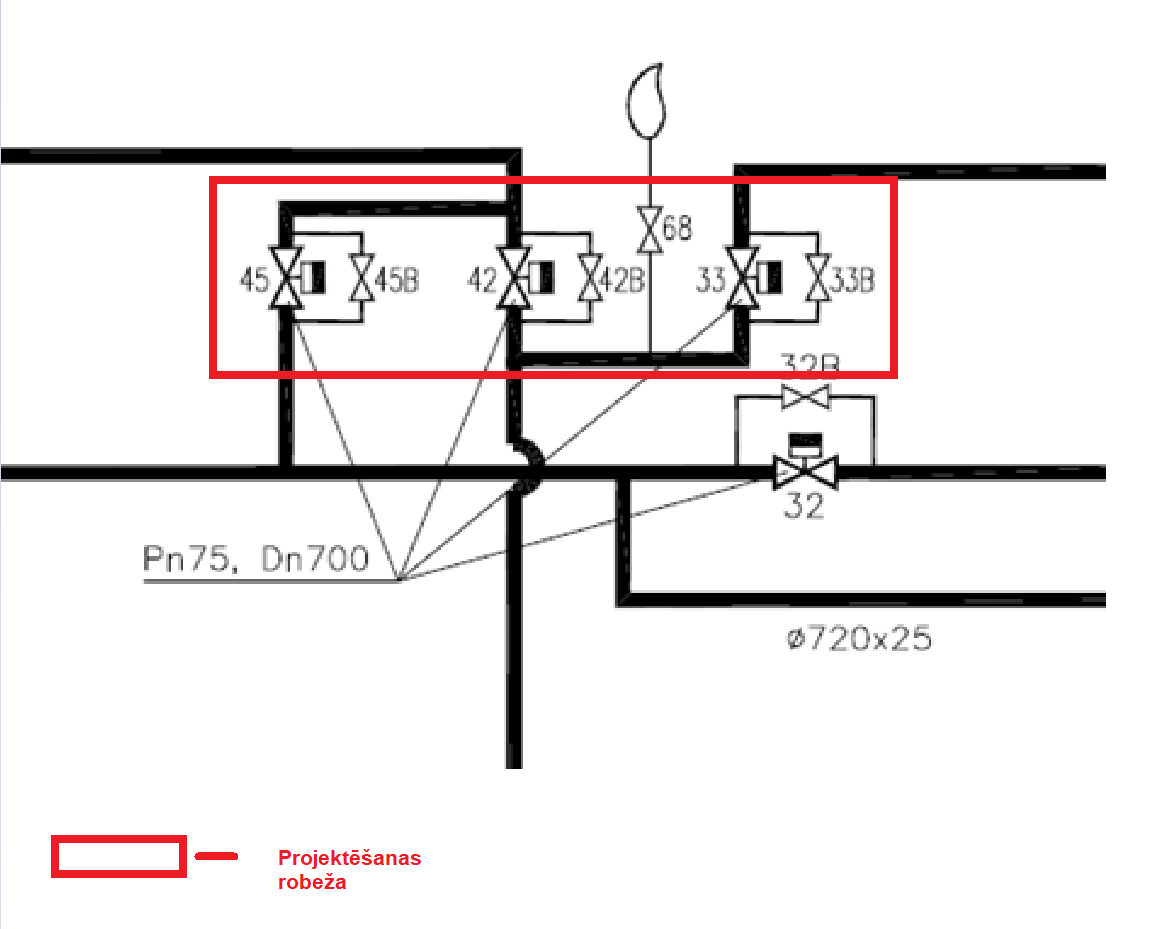 1. att. Pārbūvējamo Inčukalna PGK kompresoru stacijas Nr. 2 krānu mezgla Nr. 42, 45 un 33 tehnoloģiskā shēma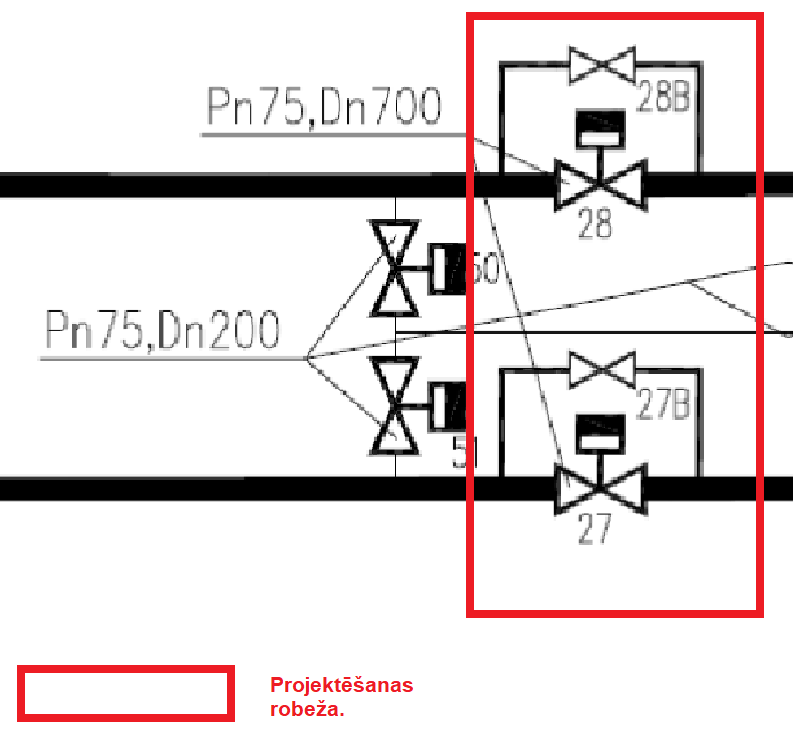 2. att. Atjaunojamā Inčukalna PGK krāna mezgla Nr. 27 un krāna Nr. 28 piedziņas tehnoloģiskā shēma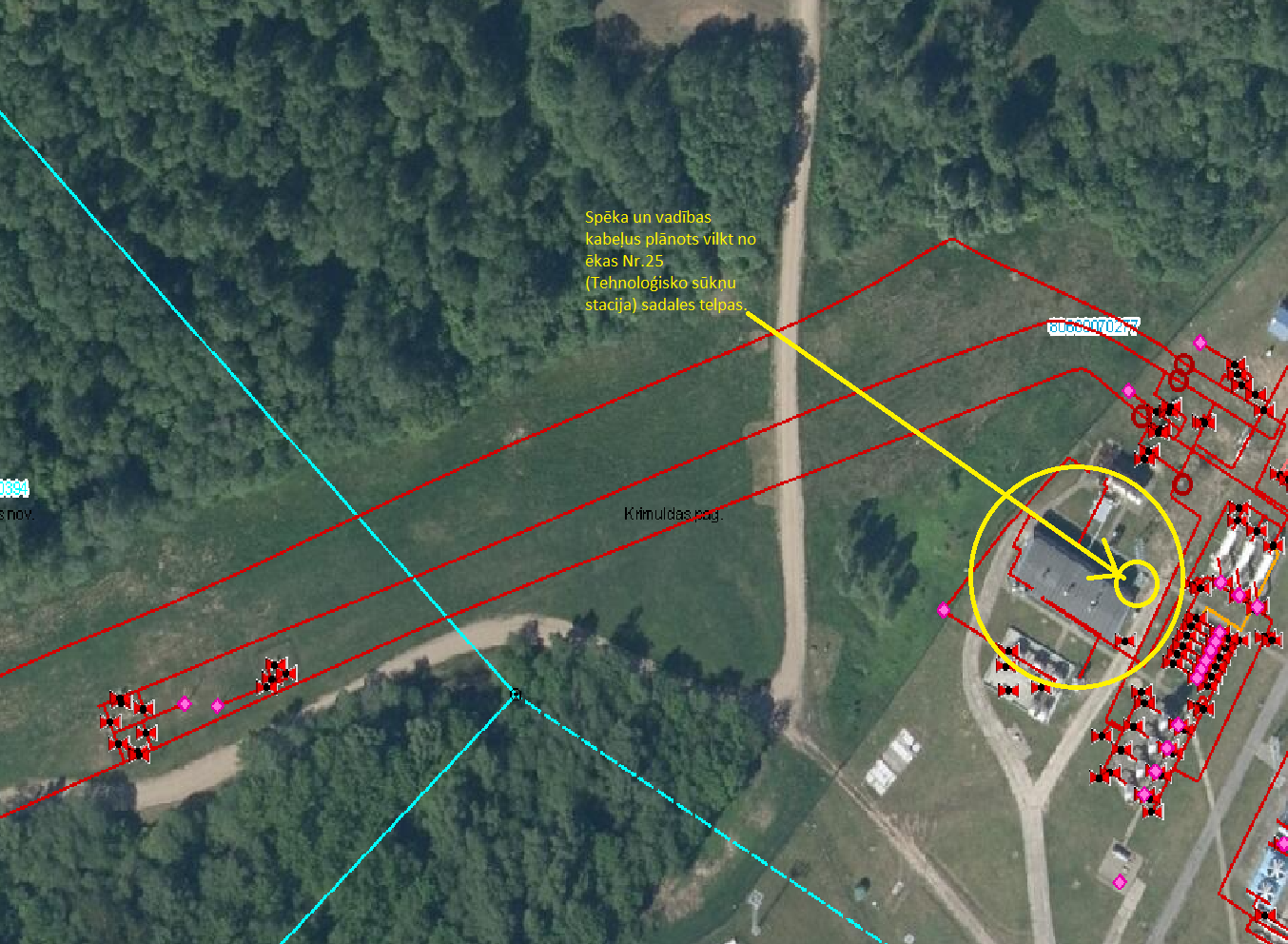 3. att. Inčukalna PGK tehnoloģisko sūkņu stacijas atrašanās vietas situācijas plānsObjektu atrašanās vietasPārbūvējamie Inčukalna PGK kompresoru stacijas Nr. 2 krānu mezgli Nr. 42, 45, 33  un Inčukalna PGK krānu mezgls Nr. 27 un krāns Nr. 28 atrodas Krimuldas pagastā, Siguldas novadā.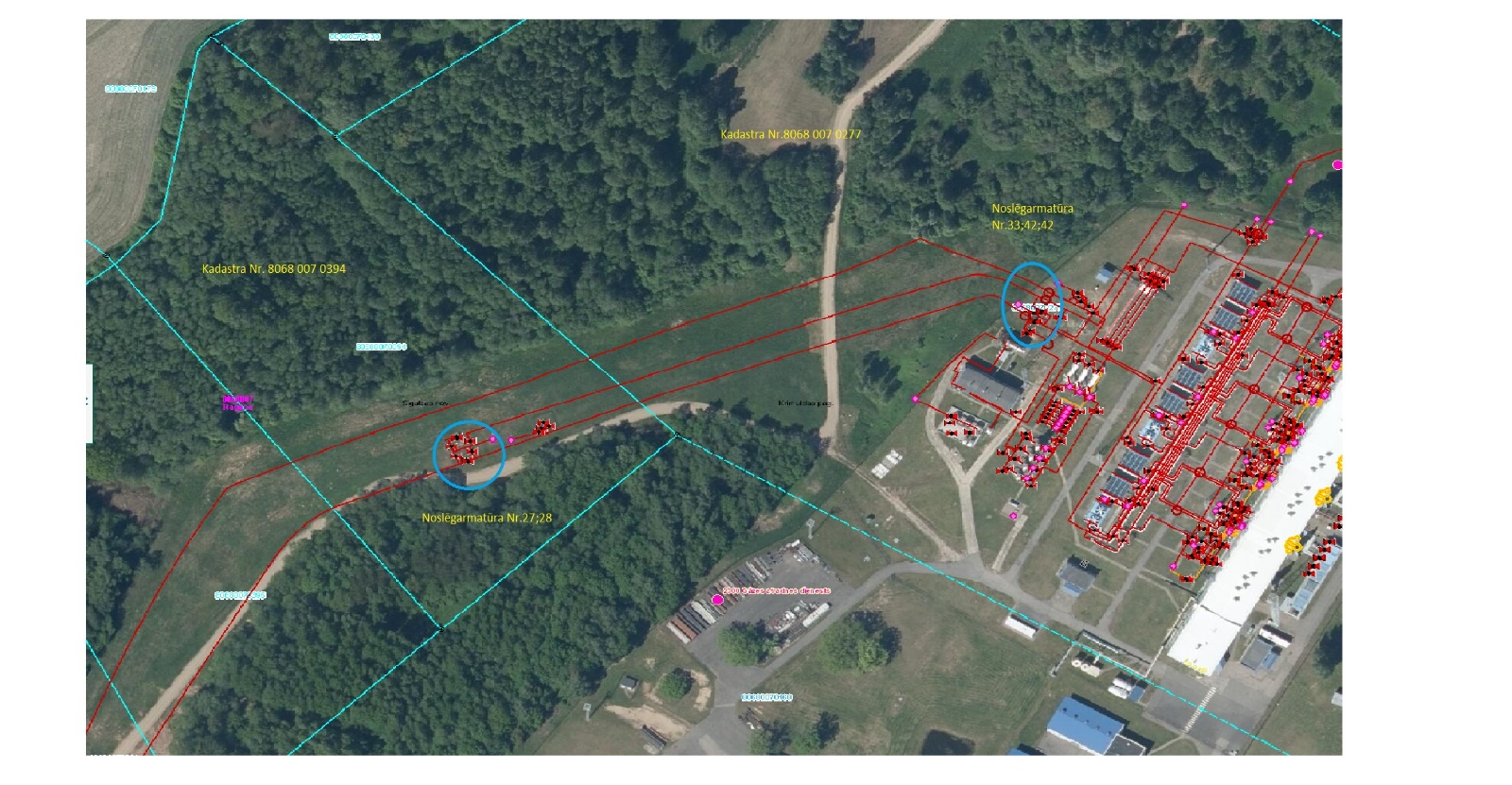 4. att. Inčukalna PGK krānu mezglu atrašanās vietas situācijas plānsInčukalna PGK krānu mezglu pārbūves , tai skaitā jaunu vadības, kontroles un spēka kabeļu ierīkošanas laikā tiks skarti šādi zemesgabali (jāprecizē pēc darba apjoma noteikšanas):Projektēšanas darbu sastāvs Inčukalna PGK kompresoru stacijas Nr. 2 krānu mezglu Nr. 42, 45, 33 un Inčukalna PGK krāna mezgla Nr. 27 ar apsaisti un krāna Nr. 28 piedziņas pārbūves būvniecības ieceres dokumentācijas, tai skaitā izstrādā būvprojektu minimālā sastāvā, būvniecības iesnieguma,  krānu mezgla demontāžas un jaunu vadības, kontroles un spēka kabeļu ierīkošanas izstrāde un iesniegšana BIS būvatļaujas saņemšanai pamatojoties uz tehniskās specifikācijas (projektēšanas uzdevuma) un 2017. gada 9. maija Ministru kabineta noteikumu Nr. 253 “Atsevišķu inženierbūvju būvnoteikumi” prasībām.Tehnisko vai īpašo noteikumu saņemšana saskaņā ar būvatļaujā izvirzītajiem projektēšanas nosacījumiem un normatīvo aktu prasībām.Inčukalna PGK kompresoru stacijas Nr. 2 krānu mezglu Nr. 42, 45, 33 pārbūves būvprojekta izstrāde, tai skaitā krānu mezglu demontāžas būvprojekta izstrāde un tehniskās specifikācijas sagatavošana pamata tehnoloģiskā aprīkojuma iegādei.Būvniecības dokumentācijas saskaņošana ar citiem inženierkomunikāciju turētājiem, zemes īpašniekiem un citām būvniecībā iesaistītajām pusēm saskaņā ar būvatļaujā izvirzītajiem projektēšanas nosacījumiem.Pasūtītāja konsultēšana un piedalīšanās pamata tehnoloģiskā aprīkojuma iegādes iepirkumā (paredzamais apjoms – 10 stundas).Inčukalna PGK kompresoru stacijas Nr. 2 krānu mezglu Nr. 42, 45, 33  un Inčukalna PGK krāna mezgla Nr.27 ar apsaisti un krāna Nr.28 piedziņas pārbūves būvprojekta nodošana Pasūtītājam būvprojekta ekspertīzes veikšanai (būvprojekta ekspertīzi organizē Pasūtītājs).Inčukalna PGK kompresoru stacijas Nr. 2 krānu mezglu Nr. 42, 45, 33 un Inčukalna PGK krāna mezgla Nr.27 ar apsaisti un krāna Nr.28 piedziņas pārbūves būvprojekta apstiprināšana būvvaldē, saņemot atzīmi būvatļaujā par projektēšanas nosacījumu izpildi.Inčukalna PGK kompresoru stacijas Nr. 2 krānu mezglu Nr. 42, 45, 33 un Inčukalna PGK krāna mezgla Nr.27 ar apsaisti un krāna Nr.28 piedziņas pārbūves būvniecības gaitā veikt autoruzraudzību un nepieciešamās izmaiņas projektā.Projektēšanas darbu apraksts un prasībasAutoruzraudzības darbu apraksts un prasībasAutoruzraudzība jāveic Inčukalna PGK kompresoru stacijas Nr. 2 krānu mezglu Nr. 42, 45 un 33 pārbūves būvdarbu laikā.Autoruzraudzība ir jāveic saskaņā ar 2014. gada 19. augusta Ministru kabineta noteikumiem Nr. 500 “Vispārīgie būvnoteikumi”, 2017. gada 9. maija Ministru kabineta noteikumiem Nr. 253 “Atsevišķo inženierbūvju būvnoteikumi”, izstrādāto un apstiprināto būvprojektu, kā arī citiem Latvijas Republikas spēkā esošiem normatīvajiem aktiem.Autoruzraugam ir pienākums apsekot objektu pēc būvniecības ierosinātāja, būvdarbu veicēja, būvuzrauga, būvinspektora vai citu būvvaldes amatpersonu uzaicinājuma, bet ne retāk kā 1 reizi divās nedēļās. Apsekojuma rezultātus jāieraksta būvdarbu žurnālā, ko aizpilda elektroniski BIS.Autoruzraugam ir jāizskata būvdarbu veicēja iesniegtie risinājumi un informācija par lietotajām konstrukcijām, iekārtām, materiāliem un jāsniedz atzinums par to atbilstību būvprojektam.Autoruzraudzība jāveic būvdarbu laikā, kas plānoti laika posmā no 2023. gada marta līdz 2023. gada jūlijam. Precīzs būvdarbu veikšanas laiks tiks noteikts atkarībā no dabasgāzes iesūknēšanas-izņemšanas perioda izmaiņām.Nodevumi un citi noteikumiIzpildītājs nodod Pasūtītājam:Inčukalna PGK kompresoru stacijas Nr. 2 krānu mezglu Nr. 42, 45 un 33 un Inčukalna PGK krānu mezgla Nr. 27 un krāna Nr. 28 piedziņas pārbūves būvprojektu minimālā sastāvā - 2 (divos) papīra eksemplāros un 2 (divos) elektronisko nesēju formā (CD vai USB - rediģējamā formātā), kā arī veic būvprojekta minimālā sastāvā pievienošanu BIS būvatļaujas saņemšanai;Tehniskās specifikācijas Inčukalna PGK kompresoru stacijas Nr. 2 krānu mezglu Nr. 42, 45 un 33 un Inčukalna PGK krānu mezgla Nr. 27 un krāna Nr. 28 piedziņas pārbūvei nepieciešamā pamata tehnoloģiskā aprīkojuma iegādei – 2 (divos) papīra eksemplāros un 2 (divos) elektronisko nesēju formā (CD vai USB);Inčukalna PGK kompresoru stacijas Nr. 2 krānu mezglu Nr. 42, 45 un 33 un Inčukalna PGK krānu mezgla Nr. 27 un krāna Nr. 28 piedziņas pārbūves būvprojektu - 2 (divos) papīra eksemplāros un 2 (divos) elektronisko nesēju formā (CD vai USB - editējamajā formātā), kā arī veic būvprojekta pievienošanu BIS būvprojekta saskaņošanai un apstiprināšanai būvvaldē.Principiālā elektriskā shēma (rediģējama datne DWG);Autortiesības un intelektuālā īpašuma tiesības: Nododot būvprojektu visas tiesības tiek nodotas Pasūtītājam.Visa sarakste un visi nodevumi starp Izpildītāju un Pasūtītāju notiek latviešu valodā.3. pielikumsIepirkuma “Inčukalna PGK krānu mezglu pārbūves būvprojekta izstrāde un autoruzraudzība” nolikumam (Identifikācijas Nr. PRO-2022/052)FINANŠU PIEDĀVĀJUMs (FORMA)<Pretendenta nosaukums> piedāvā veikt Iepirkumā „Inčukalna PGK krānu mezglu pārbūves būvprojekta izstrāde un autoruzraudzība”, ID nr. PRO-2022/052, paredzētos Darbus par šādām izmaksām:Piedāvājuma kopējā summa (bez PVN) vārdiem 				 EUR.AVANSS:Pretendentam ir / nav nepieciešams avanss ____% (_________ procenti) apmērā no kopējās summas ar PVN.   Finanšu piedāvājumā ierēķinātas visas izmaksas, kas nepieciešamas iepirkuma līguma izpildei.Ar šo apstiprinām un garantējam sniegto ziņu patiesumu un precizitāti.Paraksts: ________________________Parakstītāja vārds, uzvārds un amats: _________________Datums: ______________4. pielikumsIepirkuma “Inčukalna PGK krānu mezglu pārbūves būvprojekta izstrāde un autoruzraudzība” nolikumam (Identifikācijas Nr. PRO-2022/052)PRETENDENTA PIEREDZES APRAKSTS (VEIDLAPA)* - visi lauki aizpildāmi obligāti;*** - Iepirkuma komisijai ir tiesības sazināties ar norādīto kontaktpersonu atsauksmes vai papildus informācijas iegūšanai.Ar šo apstiprinām un garantējam sniegto ziņu patiesumu un precizitāti.Pilnvarotās personas paraksts un komercsabiedrības zīmogsParakstītāja vārds, uzvārds un amats: _________________Datums:___________                                                                           5. pielikumsIepirkuma “Inčukalna PGK krānu mezglu pārbūves būvprojekta izstrāde un autoruzraudzība” nolikumam (Identifikācijas Nr. PRO-2022/052)PRETENDENTA PIEDĀVĀTO SPECIĀLISTU PIEREDZES UN KVALIFIKĀCIJAS APRAKSTS (VEIDLAPA)Piedāvātā Darbu vadītāja pieredze:* - visi lauki aizpildāmi obligāti;*** - Iepirkuma komisijai ir tiesības sazināties ar norādīto kontaktpersonu atsauksmes vai papildus informācijas iegūšanai.Informācija par piedāvātajiem speciālistiem un to kvalifikāciju:Ar šo apstiprinām un garantējam sniegto ziņu patiesumu un precizitāti.Pilnvarotās personas paraksts un komercsabiedrības zīmogsParakstītāja vārds, uzvārds un amats: _________________Datums:___________                                                                           6. pielikumsIepirkuma “Inčukalna PGK krānu mezglu pārbūves būvprojekta izstrāde un autoruzraudzība” nolikumam (Identifikācijas Nr. PRO-2022/052)INFORMĀCIJA PAR APAKŠUZŅĒMĒJIEMAr šo apstiprinām un garantējam sniegto ziņu patiesumu un precizitāti.Pilnvarotās personas paraksts un komercsabiedrības zīmogsParakstītāja vārds, uzvārds un amats: _________________Datums:___________                                                                           7. pielikumsIepirkuma “Inčukalna PGK krānu mezglu pārbūves būvprojekta izstrāde un autoruzraudzība” nolikumam (Identifikācijas Nr. PRO-2022/052)APAKŠUZŅĒMĒJAAPLIECINĀJUMSAr šo [apakšuzņēmēja nosaukums, reģistrācijas numurs un juridiskā adrese] apliecina, ka, ja pretendents [nosaukums, reģ.Nr., juridiskā adrese] tiks atzīts par uzvarētāju Iepirkumā "_____________" (id.Nr. ________) ietvaros, mēs kā apakšuzņēmējs apņemamies:veikt šādus darbus / sniegt pakalpojumus saskaņā ar būvprojektu un būvdarbu tāmēm: _____________________________________________________________________________;nodot pretendenta rīcībā šādus resursus iepirkuma līguma izpildei:_____________________________________________________________________________.Ar šo apstiprinām un garantējam sniegto ziņu patiesumu un precizitāti.Pilnvarotās personas paraksts un komercsabiedrības zīmogsParakstītāja vārds, uzvārds un amats: _________________Datums:___________                                                                           Izslēgšanas nosacījumu neattiecināmībaIzslēgšanas nosacījumu neattiecināmībaIzslēgšanas nosacījumu neattiecināmībaIzslēgšanas nosacījumu neattiecināmībanr.p.k.Izslēgšanas nosacījums, saskaņā ar kuru Pretendents tiek izslēgts no dalības IepirkumāDokumenti izslēgšanas nosacījumu neattiecināmības pierādīšanai Latvijas Republikā reģistrētai vai pastāvīgi dzīvojošai personaiDokumenti izslēgšanas nosacījumu neattiecināmības pierādīšanai ārvalstīs reģistrētai vai pastāvīgi dzīvojošai personai3.1.1.1.Ir konstatēts, ka Pretendentam piedāvājumu iesniegšanas termiņa pēdējā dienā Latvijā vai valstī, kurā tas reģistrēts vai kurā atrodas tā pastāvīgā dzīvesvieta, ir nodokļu parādi (tai skaitā valsts sociālās apdrošināšanas obligāto iemaksu parādi), kas kopsummā kādā no valstīm pārsniedz 150 euro. Dokumenti nav jāiesniedz.Pasūtītājs pārliecināsies par šī izslēgšanas nosacījuma neattiecināmību Valsts ieņēmumu dienesta publiskajā nodokļu parādnieku datubāzē pēdējās datu aktualizācijas datumā.Attiecīgās valsts iestādes izdota izziņa vai izraksts / izdruka no attiecīgās valsts institūcijas datubāzes vai publiskās datubāzes, kas apliecina,  ka Pretendentam piedāvājumu iesniegšanas termiņa pēdējā dienā valstī, kurā tas reģistrēts vai kurā atrodas tā pastāvīgā dzīvesvieta, nav nodokļu parādi (tai skaitā valsts sociālās apdrošināšanas obligāto iemaksu parādi), kas kopsummā kādā no valstīm pārsniedz 150 euro.3.1.1.2.Ir pasludināts Pretendenta maksātnespējas process, apturēta Pretendenta saimnieciskā darbība vai Pretendents tiek likvidēts.Dokumenti nav jāiesniedz.Pasūtītājs pārliecināsies par šī izslēgšanas nosacījuma neattiecināmību Uzņēmumu reģistra un/vai Valsts ieņēmumu dienesta tīmekļvietnēs  publiskojamo datu bāzēs.Attiecīgās valsts iestādes izdota izziņa vai izraksts / izdruka no attiecīgās valsts institūcijas datubāzes vai publiskās datubāzes, kas apliecina, ka  nav pasludināts Pretendenta maksātnespējas process, nav apturēta Pretendenta saimnieciskā darbība un Pretendents netiek likvidēts.3.1.1.3.Pretendents ir sniedzis nepatiesu informāciju, lai apliecinātu atbilstību 3.1.1. punktā minētajiem izslēgšanas nosacījumiem vai kvalifikācijas prasībām, vai nav sniedzis prasīto informāciju.Dokumenti nav jāiesniedz.Pasūtītājs pārliecināsies par šī izslēgšanas nosacījuma neattiecināmību piedāvājuma izvērtēšanas laikā.Dokumenti nav jāiesniedz.Pasūtītājs pārliecināsies par šī izslēgšanas nosacījuma neattiecināmību piedāvājuma izvērtēšanas laikā.3.1.1.4.Uz Pretendentu attiecas Starptautisko un Latvijas Republikas nacionālo sankciju likuma 11.1 panta pirmajā daļā noteiktie ierobežojumi.Apliecinājums (iekļauts Pieteikuma formā Nolikuma pielikumā Nr. 1), ka attiecībā uz  Pretendentu, Pretendenta valdes vai padomes locekli, patieso labuma guvēju, pārstāvēttiesīgo personu vai prokūristu, vai personu, kura ir pilnvarota pārstāvēt Pretendentu darbībās, kas saistītas ar filiāli, nav noteiktas starptautiskās vai nacionālās sankcijas vai būtiskas finanšu un kapitāla tirgus intereses ietekmējošas Eiropas Savienības vai Ziemeļatlantijas līguma organizācijas dalībvalsts sankcijas.Pasūtītājs pārliecināsies par šī izslēgšanas nosacījuma neattiecināmību Latvijas Republikas Uzņēmumu reģistra tīmekļvietnē un tīmekļvietnēs: 1)  https://sankcijas.fid.gov.lv/2) https://www.sanctionsmap.eu/#/main  3) https://www.treasury.gov/resource-center/sanctions/SDN-List/Pages/consolidated.aspx1) Apliecinājums (iekļauts Pieteikuma formā Nolikuma pielikumā Nr. 1), ka attiecībā uz  Pretendentu, Pretendenta valdes vai padomes locekli, patieso labuma guvēju, pārstāvēttiesīgo personu vai prokūristu, vai personu, kura ir pilnvarota pārstāvēt Pretendentu darbībās, kas saistītas ar filiāli, nav noteiktas starptautiskās vai nacionālās sankcijas vai būtiskas finanšu un kapitāla tirgus intereses ietekmējošas Eiropas Savienības vai Ziemeļatlantijas līguma organizācijas dalībvalsts sankcijas.un2) Attiecīgās valsts iestādes izdota izziņa vai izraksts / izdruka no attiecīgās valsts institūcijas datubāzes vai publiskās datubāzes, kas satur informāciju par  Pretendentu, Pretendenta valdes vai padomes locekļiem, patieso labuma guvēju, pārstāvēttiesīgo personu vai prokūristu, vai personu, kura ir pilnvarota pārstāvēt Pretendentu darbībās, kas saistītas ar filiāli.un3) Pasūtītājs pārliecināsies par šī izslēgšanas nosacījuma neattiecināmību Latvijas Republikas Uzņēmumu reģistra tīmekļvietnē un tīmekļvietnēs: 1) https://sankcijas.fid.gov.lv/   2) https://www.sanctionsmap.eu/#/main  3) https://www.treasury.gov/resource-center/sanctions/SDN-List/Pages/consolidated.aspx3.1.1.5.Uz Pretendenta norādīto apakšuzņēmēju, kura veicamo būvdarbu vai sniedzamo pakalpojumu vērtība ir vismaz 10 procenti no kopējās iepirkuma līguma vērtības, ir attiecināmi Nolikuma 3.1.1.1., 3.1.1.2., 3.1.1.3. vai 3.1.1.4. punktā minētie nosacījumi.Skat. Nolikuma 3.1.1.1. – 3.1.1.4.  punktos norādīto.Skat. Nolikuma 3.1.1.1. – 3.1.1.4.  punktos norādīto.3.1.1.6.Uz personālsabiedrības biedru (ja Pretendents ir personālsabiedrība) vai uz piegādātāju apvienības dalībnieku (ja Pretendents ir piegādātāju apvienība) ir attiecināmi ir attiecināmi Nolikuma 3.1.1.1., 3.1.1.2., 3.1.1.3. vai 3.1.1.4. punktā minētie nosacījumi.Skat. Nolikuma 3.1.1.1. – 3.1.1.4.  punktos norādīto.Skat. Nolikuma 3.1.1.1. – 3.1.1.4.  punktos norādīto.kvalifikācijas prasībaskvalifikācijas prasībaskvalifikācijas prasībaskvalifikācijas prasībasKvalifikācijas prasībaLatvijas Republikā reģistrētai vai pastāvīgi dzīvojošai personai iesniedzamie dokumentiĀrvalstīs reģistrētai vai pastāvīgi dzīvojošai personai iesniedzamie dokumenti3.1.1.7.Pretendents, personālsabiedrības biedrs (ja Pretendents ir personālsabiedrība), piegādātāju apvienības dalībnieks (ja Pretendents ir piegādātāju apvienība):juridiska persona, kura ir reģistrēta normatīvajos aktos noteiktajos gadījumos NATO valstī, NATO kontaktvalstī (Austrālija, Japāna, Jaunzēlande, Korejas Republika), Eiropas Savienības vai Eiropas Ekonomikas zonas (turpmāk – EEZ) dalībvalstī un tās patiesā labuma guvējs ir NATO valsts, NATO kontaktvalsts (Austrālija, Japāna, Jaunzēlande, Korejas Republika), Eiropas Savienības vai EEZ valsts pilsonisvai - fiziska persona, kura ir NATO valsts, NATO kontaktvalsts (Austrālija, Japāna, Jaunzēlande, Korejas Republika), Eiropas Savienības vai EEZ valsts pilsonis.Dokumenti nav jāiesniedz.Pasūtītājs par prasības izpildi pārliecināsies Latvijas Republikas Uzņēmumu reģistra tīmekļvietnē  publiskojamo datu bāzēs.Reģistrācijas apliecības kopija vai attiecīgās valsts iestādes izdota izziņa vai izraksts / izdruka no attiecīgās valsts institūcijas datubāzes vai publiskās datubāzes, kas apliecina,  ka persona ir reģistrēta normatīvajos aktos noteiktajos gadījumos un kārtībā.3.1.1.8.Pretendenta amatpersonai, kas parakstījusi piedāvājuma dokumentus, ir paraksta (pārstāvības) tiesības.Pasūtītājs par prasības izpildi pārliecināsies Latvijas Republikas Uzņēmumu reģistra tīmekļvietnē  publiskojamo datu bāzēs.Gadījumā, ja piedāvājuma dokumentus parakstījusi pilnvarotā persona - pilnvaras citai personai kopija.1) Attiecīgās valsts iestādes izdota izziņa vai izraksts / izdruka no attiecīgās valsts institūcijas datubāzes vai publiskās datubāzes, kas satur informāciju par Pretendenta amatpersonām ar pārstāvības / paraksta tiesībām.2) Gadījumā, ja piedāvājuma dokumentus parakstījusi pilnvarotā persona - pilnvaras citai personai kopija.3.1.1.9.Pretendents ir reģistrēts Latvijas Republikas Būvkomersantu reģistrā (prasība attiecas uz Latvijas Republikā reģistrētām personām) vai, ja Pretendents (ārvalstīs reģistrēta persona) nav reģistrēts Latvijas Republikas Būvkomersantu reģistrā, tam jābūt reģistrētam Latvijas Republikas Būvkomersantu reģistrā uz līguma izpildes uzsākšanas brīdi, ja Pretendents tiks atzīts par Iepirkuma uzvarētāju.Dokumenti nav jāiesniedz.Pasūtītājs par prasības izpildi pārliecināsies Būvniecības valsts kontroles biroja uzturētajā Būvniecības informācijas sistēmas Būvkomersantu reģistrā.Pretendenta (t.sk. katra piegādātāju apvienības dalībnieka sagatavots apliecinājums par tā apņemšanos reģistrēties Latvijas Republikas Būvkomersantu reģistrā uz līguma izpildes uzsākšanas brīdi, ja Pretendents tiks atzīts par Iepirkuma uzvarētāju (attiecas uz personām, kas piedāvājuma iesniegšanas brīdī nav reģistrētas Latvijas Republikas Būvkomersantu reģistrā).3.1.1.10.Pretendents atbilstoši Latvijas Republikas normatīvajiem aktiem ir tiesīgs veikt komercdarbību šādā sfērā - Pārvades gāzes un naftas apgādes sistēmu projektēšana.Dokumenti nav jāiesniedz.Pasūtītājs par prasības izpildi pārliecināsies Būvniecības valsts kontroles biroja uzturētajā Būvniecības informācijas sistēmas Būvkomersantu reģistrā.Pretendenta sagatavots apliecinājums par tā apņemšanos reģistrēties Latvijas Republikas Būvkomersantu reģistrā (un iegūt tiesības darboties attiecīgajā komercdarbību sfērā) uz būvdarbu līguma izpildes uzsākšanas brīdi, ja Pretendents tiks atzīts par Iepirkuma uzvarētāju (attiecas uz personām, kas piedāvājuma iesniegšanas brīdī nav reģistrētas Latvijas Republikas Būvkomersantu reģistrā).3.1.1.11.Pretendents iepriekšējo 3 (trīs) gadu (2019., 2020., 2021. gada vai vēlāk, līdz piedāvājuma iesniegšanas dienai) ir pabeidzis vismaz 2 (divus) līgumus par būvprojekta izstrādi pārvades gāzesvadu ar darba spiedienu virs 16 bar jaunbūvei vai pārbūvei. Projektēšanas darbiem jābūt pabeigtiem un apstiprinātiem būvvaldē.Ja Pretendents ir piegādātāju apvienība, tad piegādātāju apvienības dalībniekiem kopā vai atsevišķi jāizpilda šajā punktā noteiktās prasības.Aizpildīta veidlapa "Pretendenta pieredzes apraksts" (paraugs Nolikuma 4. pielikumā),  kurā ir visa informācija, lai Pasūtītājs varētu skaidri pārbaudīt Pretendenta atbilstību šajā punktā minētajām prasībām.Par katru līgumu, ar ko tiek apliecināta pieredze jāiesniedz klienta atsauksme vai Pretendenta sniegtais apliecinājums/deklarācija, no kuras Pasūtītājs nepārprotami var pārliecināties par Pretendenta atbilstību šajā punktā minētajām prasībām.Pretendents kvalifikācijas prasību izpildi ir tiesīgs apliecināt ar jebkuriem papildus dokumentiem, kas apliecina attiecīgo būvprojektu atbilstību šī punkta prasībām, tostarp, iesniedzot dokumentāciju par būvprojekta apstiprināšanu būvvaldē, nodošanas-pieņemšanas aktu kopijas un/vai klienta atsauksmes.Ja Pretendents atsaucas uz pieredzi darījumā ar AS “Conexus Baltic Grid”, tad apliecinošo dokumentu iesniegšana nav nepieciešama.Aizpildīta veidlapa "Pretendenta pieredzes apraksts" (paraugs Nolikuma 4. pielikumā),  kurā ir visa informācija, lai Pasūtītājs varētu skaidri pārbaudīt Pretendenta atbilstību šajā punktā minētajām prasībām.Par katru līgumu, ar ko tiek apliecināta pieredze jāiesniedz klienta atsauksme vai Pretendenta sniegtais apliecinājums/deklarācija, no kuras Pasūtītājs nepārprotami var pārliecināties par Pretendenta atbilstību šajā punktā minētajām prasībām.Pretendents kvalifikācijas prasību izpildi ir tiesīgs apliecināt ar jebkuriem papildus dokumentiem, kas apliecina attiecīgo būvprojektu atbilstību šī punkta prasībām, tostarp, iesniedzot dokumentāciju par būvprojekta apstiprināšanu būvvaldē, nodošanas-pieņemšanas aktu kopijas un/vai klienta atsauksmes.Ja Pretendents atsaucas uz pieredzi darījumā ar AS “Conexus Baltic Grid”, tad apliecinošo dokumentu iesniegšana nav nepieciešama.3.1.1.12.Pretendents projektēšanas darbu izpildē piesaista būvprojekta vadītāju*, kuram ir:a) būvprakses sertifikāts pārvades gāzes un naftas apgādes sistēmu projektēšanā;b)	pēdējo 3 (trīs) gadu (2019., 2020., 2021. gada  vai vēlāk, līdz piedāvājuma iesniegšanas dienai) laikā kā atbildīgajam būvprojekta vadītājam ir pieredze vismaz 2 (divu) līgumu izpildē par būvprojekta izstrādi pārvades gāzesvadu ar darba spiedienu virs 16 bar jaunbūvei vai pārbūvei. Projektēšanas darbiem jābūt pabeigtiem un apstiprinātiem būvvaldē.*  fiziska persona, kura ir NATO valsts, NATO kontaktvalsts (Austrālija, Japāna, Jaunzēlande, Korejas Republika), Eiropas Savienības vai EEZ valsts pilsonis.Aizpildītā veidlapa “Pretendenta piedāvāto speciālistu pieredzes un kvalifikācijas apraksts” (Nolikuma 5. pielikums).Piedāvāto speciālistu kvalifikāciju apliecinošo dokumentu kopijas, ja šī informācija nav pieejama  Būvniecības valsts kontroles biroja uzturētajā Būvniecības informācijas sistēmas Būvspeciālistu reģistrā.Ja kāds no Pretendenta piedāvātajiem speciālistiem ir ārvalsts speciālists, jāiesniedz:ārvalstī izsniegtā licence, sertifikāts vai cits dokuments (kopija), kas apliecina attiecīgo pakalpojumu sniegšanas tiesības reģistrācijas valstī (ja šādu dokumentu nepieciešamību nosaka attiecīgās ārvalsts normatīvie tiesību akti);Pretendenta apliecinājums, ka gadījumā, ja ar Pretendentu tiks noslēgts iepirkuma līgums, tas ne vēlāk kā 2 (divu) mēnešu laikā no iepirkuma līguma noslēgšanas dienas normatīvajos aktos noteiktajā kārtībā iesniegs atzīšanas institūcijai deklarāciju par speciālistu (būvdarbu vadītāji) īslaicīgu profesionālo pakalpojumu sniegšanu Latvijas Republikā reglamentētā profesijā.Aizpildītā veidlapa “Pretendenta piedāvāto speciālistu pieredzes un kvalifikācijas apraksts” (Nolikuma 5. pielikums).Piedāvāto speciālistu kvalifikāciju apliecinošo dokumentu kopijas, ja šī informācija nav pieejama  Būvniecības valsts kontroles biroja uzturētajā Būvniecības informācijas sistēmas Būvspeciālistu reģistrā.Ja kāds no Pretendenta piedāvātajiem speciālistiem ir ārvalsts speciālists, jāiesniedz:ārvalstī izsniegtā licence, sertifikāts vai cits dokuments (kopija), kas apliecina attiecīgo pakalpojumu sniegšanas tiesības reģistrācijas valstī (ja šādu dokumentu nepieciešamību nosaka attiecīgās ārvalsts normatīvie tiesību akti);Pretendenta apliecinājums, ka gadījumā, ja ar Pretendentu tiks noslēgts iepirkuma līgums, tas ne vēlāk kā 2 (divu) mēnešu laikā no iepirkuma līguma noslēgšanas dienas normatīvajos aktos noteiktajā kārtībā iesniegs atzīšanas institūcijai deklarāciju par speciālistu (būvdarbu vadītāji) īslaicīgu profesionālo pakalpojumu sniegšanu Latvijas Republikā reglamentētā profesijā.2022. gada _______________Nr.__________2022. gada _______________Nr.__________                   ________________                     /Sagatavošanas vieta/Adresāts:Akciju sabiedrība “Conexus Baltic Grid”	Stigu iela 14, Rīga, LV-1021Akciju sabiedrība “Conexus Baltic Grid”	Stigu iela 14, Rīga, LV-1021DalībnieksDalībnieksDalībnieksDalībniekam piederošo daļu skaits vai īpatsvars procentosVārds, uzvārds/nosaukumsPersonas kods / reģistrācijas numursValsts (rezidents)Dalībniekam piederošo daļu skaits vai īpatsvars procentos…Patiesie labuma guvējiPatiesie labuma guvējiPatiesie labuma guvējiVārds, uzvārdsPersonas kodsValsts (rezidents)…Nr. p.k.Zemesgabala kadastra apzīmējumsZemesgabala adrese (nosaukums)Zemesgabala īpašnieks3.2.1.80680070277Inčukalna gazes krātuve, Krimuldas pagasts, Siguldas novadsAkciju sabiedrība “Conexus Baltic Grid”3.2.2.80680070394Inčukalna gāzes krātuve, Krimuldas pagasts, Siguldas novadsAkciju sabiedrība “Conexus Baltic Grid”5.1.Pārsūknēšanas produktsDabasgāze5.2.Darba videDarba vide saskaņā ar LVS 459 “Dabasgāze. Gāzu īpašības, parametri, kvalitātes novērtēšana” ir Dabasgāze. Gāzu īpašības, parametri, kvalitātes novērtēšana saskaņā ar LVS 459 atbilst 2. tipa deggāzu galvenajiem tehniskajiem parametriem.5.3.Gāzes temperatūras svārstībasno -10ºC līdz + 45ºC  5.4.Apkārtējās vides klimatoloģiskie rādītājiSaskaņā  ar 2019. gada 17. septembra Ministru kabineta noteikumiem Nr. 432 “Noteikumi par Latvijas būvnormatīvu LBN 003-19 "Būvklimatoloģija".5.5.Projektējamais darba spiediensLīdz 55 barg5.6.Projektējamo krānu mezglu pārbūve / atjaunošanaSaskaņā ar šādu standartu prasībām:LVS EN 1594 “Gāzapgādes sistēmas. Cauruļvadi ar maksimālo darba spiedienu virs 16 bāriem. Funkcionālās prasības”;LVS 364 “Dabasgāzes krātuves ūdens nesējslāņos un pārvades sistēmas ekspluatācija, tehniskā apkope un remonts”;LVS EN 1127-1 “Sprādzienbīstama vide. Sprādziena novēršana un aizsardzība. 1.daļa: Pamatjēdzieni un metodoloģija”;LVS EN ISO 16810 “Nesagraujošā testēšana. Testēšana ar ultraskaņu. Vispārīgie principi”;LVS EN ISO 15609-1 “Metālisko materiālu metināšanas procesu specifikācija un novērtējums. Metināšanas procesu specifikācija. 1.daļa: Lokmetināšana”;LVS EN 12732:2014 «Gāzes infrastruktūra. Tērauda cauruļvadu metināšana. Funkcionālās prasības».LVS 423:2016 «Vispārīgās prasības tērauda pazemes gāzesvadu korozijaizsardzībai»5.7.SprādzienbīstamībaAtbilstoši:2003. gada 10. jūnija Ministru kabineta noteikumiem Nr. 300 “Darba aizsardzības prasības darbā sprādzienbīstamā vidē”;2016. gada 19. aprīļa Ministru kabineta noteikumiem Nr. 231 “Sprādzienbīstamā vidē lietojamo iekārtu un aizsargsistēmu noteikumi”;citiem spēkā esošajiem normatīvajiem tiesību aktiem.5.8.Noslēdzošā armatūraParedzēt:lodveida krānus DN 700 uzstādīšanai gruntī;lodveida krānus DN 150 apvedlīnijām ar virszemes izvietojumu.5.9.Krānu pievadi Paredzēt šādus krānu pievadus:DN 700 reduktoru ar elektropiedziņas pievadu;DN 150 ar manuālo vadību.Krānu pievadu signālu funkcionalitāte atbilstoši 5.19 prasībām.5.10.Krānu vadībaKrānu vadībai jānodrošina distances, lokālo un rokas vadību.5.11.Pamati zem krāniemParedzēt dzelzsbetona plātnes pamatni lodveida krānu DN 700 uzstādīšanai gruntī.5.12.Krānu iekārtu krāsošanaKrānu virszemes daļu konstrukciju krāsošanu paredzēt ar pretkorozijas izturīgām krāsām saskaņā ar normatīvo aktu prasībām.5.13.Pārbūvējamo mezglu pieslēgšana pie esošiem gāzesvadiemParedzēt:Pārbūvējamo cauruļvadu posmu un krānu mezglu pieslēgšanu pie esošajiem pārvades gāzesvadiem. Būvniecības darbu laikā paredzēt gāzes izlaišanu atmosfērā;Jaunās noslēgarmatūras materiālu atbilstību esošo cauruļu parametriem;Nepieciešamās noslēgarmatūras materiālu, diametru un sieniņas biezumu, ko jāsaskaņo ar Pasūtītāju.5.14.Pārbūvējamās / atjaunojamās noslēgarmatūras demontāžaParedzēt esošās noslēgarmatūras demontāžu, tai skaitā:Tranšejas izrakšanu noslēgarmatūras demontāžai;Demontēto noslēgarmatūras un citu metāllūžņu nodošanu Pasūtītāja Saimniecības nodrošinājuma departamentam, to utilizēšanai atbilstoši normatīvo aktu prasībām.5.15.Esošo komunikāciju šķērsošanaCitu inženierkomunikāciju šķērsošana jāveic saskaņā ar spēkā esošajiem normatīvajiem aktiem un tehnisko noteikumu prasībām. Jāparedz pasākumi citu inženierkomunikāciju aizsardzībai būvniecības laikā.5.16.ElektroapgādeKrānu mezglu elektroapgādi jānodrošina no esošiem Pasūtītāja 400/230 VAC tīkliem, pēc nepieciešamības paredzot papildus pasākumus.Paredzēt krānu mezglu zibensaizsardzības sistēmu pārsprieguma aizsardzību un fāžu esamības kontroles ierīces atbilstoši Latvijas standartiem.Nodrošināt zemējuma kontūra pretestību Rz < 10 Ω.Elektroinstalācijas mērījumu protokoli (papīra formātā un rediģējama datne DOCX) saskaņā ar MK Nr. 238. (Pielikums Nr. 6 un 7)5.17.PārbaudesParedzēt:Pneimatiskās stiprības un blīvuma pārbaudes;metināto savienojumu 100% defektoskopiju atbilstoši spēkā esošajiem normatīviem aktiem un gāzapgādes noteikumiem;robežu metināto savienojumu (sarkanās šuves) 100% pārbaudi ar divām alternatīvām defektoskopijas metodēm5.18.KontrolmēraparātiParedzēt manometrus gāzes spiediena mērīšanai.5.19.SCADA-TP Distances vadība jāparedz caur esošo kontrolieri GSM2 skapī PLC-KMcaur SIEMENS CPU 317-2 PN/DP:Jāparedz esošajam SIEMENS CPU 317-2 PN/DP papildus diskrētu ievades/izvades moduļus, jāparedz rezerve ieejam un izejam ;Krānu vadību integrēt esošajā SCADA sistēmā (bezvadu risinājumus neizmantot);PLC jānodrošina zemāk minēto signālu apstrādi:Avārijas paziņojums – ieķīlēšanās;Avārijas paziņojumi – citi; Notikumu paziņojums – krāns atvērts; Notikumu paziņojums – krāns aizvērts; Notikumu paziņojums – starpstāvoklis; Notikumu paziņojums – vietēja vadība/distances vadība/stop;Krānu vadība – atvērt;Krānu vadība – aizvērt;Citi atbilstošas piedziņas papildu signāli. SCADA jānodrošina iepriekš minēto signālu atspoguļošanu un vadību.SCADA jānodrošina krānu stāvokļa atspoguļošanu spēka ķezu atslēgšanas gadījumā. Avārijas un notikumu paziņojumi jāatspoguļo SCADA žurnālā.  5.20.Tehnoloģiskie sakari- Vadības, kontroles un spēka kabeļu ieguldīšanu kabeļu kanalizācijā (nepieciešamības gadījumā jāparedz akas), paredzot papildus divas rezerves PVC caurules;- Atkarībā no projekta risinājuma paredzēt komunikāciju pārvietošanu ārpus celtniecības zonas ar komunikāciju atjaunošanu pēc darbu pabeigšanas.5.21.ZibensaizsardzībaParedzēt:Ārējo iekārtu aizsardzību no zibens sekundārajām izpausmēm un statiskām izlādēm un to pievienošanu pie zemējuma kontūra;Risinājumus spēka, kontroles un telekomunikāciju kabeļu aizsardzībai no pārsprieguma visos nesazemētajos vados.5.22.Labiekārtošanas darbiParedzēt:tranšejas aizbēršanu, laukuma zemes virsmas seguma atjaunošanu un izlīdzināšanu un teritorijas sakārtošanu ne sliktākā stāvoklī, kā pirms būvniecības darbu uzsākšanas;krānu mezglu laukumu pieberšanu ar granti h-250 mm un tās noblietēšanu, ievērojot normatīvo aktu prasības;Krānu mezgla Nr.27 un 28 nožogojuma atjaunošana sākotnēja stāvokli.5.23.Atkritumu utilizācijaBūvniecības darbu gaitā radušos ražošanas atkritumus, tai skaitā būvgružus un bīstamos atkritumus, izņemot demontēto noslēgarmatūru un citus metāllūžņus, par saviem līdzekļiem, ievērojot Latvijas Republikas spēkā esošo normatīvo aktu prasības, izved un utilizē būvdarbu veicējs. Demontēto noslēgarmatūru un citus metāllūžņus būvdarbu veicējs nodod Pasūtītājam.5.24.Galveno tehnisko risinājumu saskaņošanaProjektēšanas darbu izpildes laikā galvenie tehniskie risinājumi obligāti saskaņojami ar Pasūtītāju.5.25.Būvprojekta saturs un noformēšanaBūvprojekta saturs un noformējums jānodrošina atbilstoši:2017. gada 9. maija Ministru kabineta noteikumiem Nr.253”Atsevišķo inženierbūvju būvnoteikumi”;2018. gada 28. Augusta Ministru kabineta noteikumiem par ar Latvijas būvnormatīvu LBN 202-18 "Būvniecības ieceres dokumentācijas noformēšana";citiem spēkā esošiem normatīviem aktiem.Būvprojekta ekonomiskās daļas izmaksu aprēķinu (tāmi) veikt atbilstoši 2017. gada 3. maija Ministru kabineta noteikumiem “Latvijas būvnormatīvu LBN 501-17 “Būvizmaksu noteikšanas kārtība” un ņemot vērā šādu būvniecības objektu sadalījumu:Inčukalna PGK kompresoru stacijas Nr. 2 krānu mezgla Nr. 42 pārbūve;Inčukalna PGK kompresoru stacijas Nr. 2 krānu mezgla Nr. 45 pārbūve;Inčukalna PGK kompresoru stacijas Nr. 2 krānu mezgla Nr. 33 pārbūve;Inčukalna PGK krānu mezgla Nr. 27 atjaunošana;Inčukalna PGK krāna Nr. 28 atjaunošana;Jaunu vadības, kontroles un spēka kabeļu izbūve.Tāmju izstrāde un būvniecības objektu sadalījums projektēšanas laikā jāprecizē un jāsaskaņo ar Pasūtītāju.5.26.Papildus prasībasProjektētājs būvprojekta izstrādes laikā pamato pielietojamo cauruļu, veidgabalu, noslēgarmatūras un citu materiālu izvēli un to pieejamību Eiropas Savienības tirgū. Nr.Darbu sarakstsPiedāvājuma summa(EUR bez PVN)1.Inčuklana PGK kompresoru stacijas Nr.2 tehnoloģisko komunikāciju krānu mezgla Nr. 42, 45, 33 pārbūves būvprojekta izstrāde.2.Inčuklana PGK kompresoru stacijas Nr.2 tehnoloģisko komunikāciju krānu mezgla Nr. 42, 45, 33 pārbūves autoruzraudzība būvdarbu laikā.Kopā (EUR bez PVN)3.Inčuklana PGK krāna mezgla Nr. 27 pārbūves un krāna Nr. 28 piedziņas nomaiņas būvprojekta izstrāde.4.Inčuklana PGK krāna mezgla Nr. 27 pārbūves un krāna Nr. 28 piedziņas nomaiņas autoruzraudzība būvdarbu laikā.Kopā (EUR bez PVN)PAVISAM KOPĀ (EUR bez PVN) – 1.+2.+3.+4.:PAVISAM KOPĀ (EUR bez PVN) – 1.+2.+3.+4.:Nr.p.k.Pasūtītājs *(nosaukums)Līguma darbībasperiods *Līguma priekšmeta apjoms un apraksts*Pasūtītāja kontaktpersona (vārds, uzvārds, ieņemamais amats, tālruņa numurs, e-pasts)* , ***1.......Nr.p.k.Speciālista vārds, uzvārds*Pieredzes apraksts (projekti, veicamo darbu / sniedzamo pakalpojumu veids), Pasūtītāja nosaukums*Darbu veikšanas / pakalpojumu sniegšanasperiods (mēnesis/gads)*Veikto darbu / sniegto pakalpojumu apjoms un apraksts*Pasūtītāja kontaktpersona (vārds, uzvārds, ieņemamais amats, tālruņa numurs, e-pasts)* , ***1.......Nr.p.k.Speciālista vārds, uzvārds*PozīcijaInformācija par kvalifikāciju/sertifikāciju (piem., dokumenta nosaukums, numurs, datums, u.c.)1.......Nr.p.k.Apakšuzņēmējs/Nosaukums/ Vārds, uzvārds/reģistrācijas numurs/ personas kodsApakšuzņēmējam nododamo darbu / pakalpojumu apraksts atbilstoši Būvdarbu tāmēs norādīto darbu uzskaitījumam Apakšuzņēmējam nododamo darbu / pakalpojumu vērtība procentos (%)no kopējās iepirkuma līguma vērtības1.…2.…